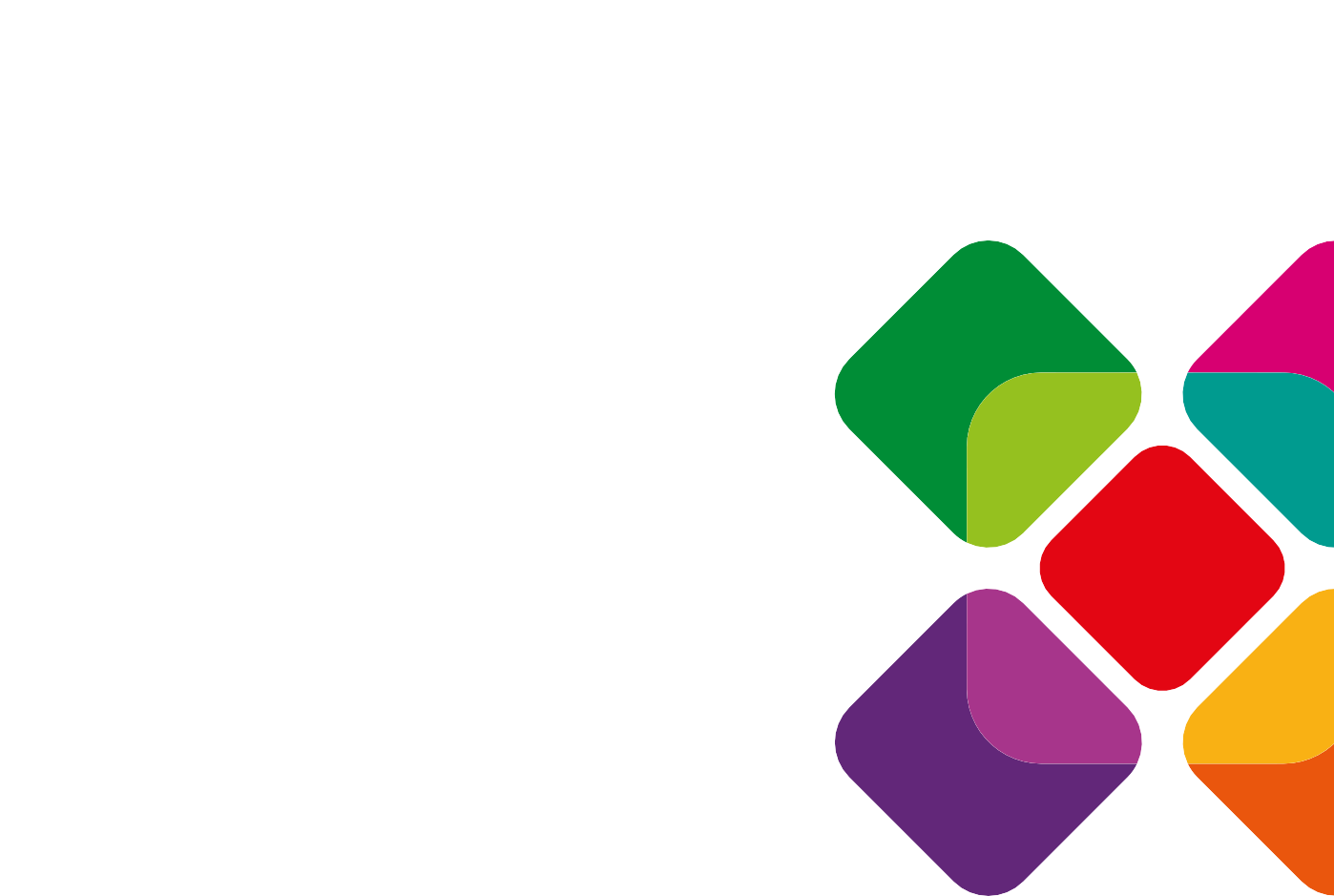 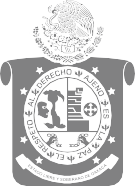 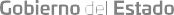 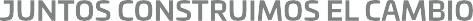 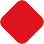 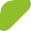 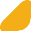 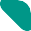 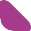 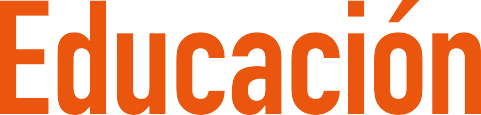 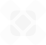 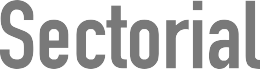 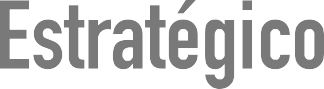 EducaciónSubsectores:Educación Básica Educación Media Superior Educación SuperiorCiencia, Tecnología e InnovaciónContenidoDirectorioMtro. Alejandro Ismael Murat HinojosaGobernador Constitucional del Estado Libre y Soberano de OaxacaIntroducción / 5Metodología / 9Marco Jurídico / 13Lic. Francisco Felipe Ángel Villarreal Director del Instituto Estatal de Educación Pública de OaxacaLic. Manuel Francisco Márquez Méndez Coordinador General de Educación Media Superior y Superior, Ciencia y TecnologíaDr. Hermenegildo Velásquez Ayala Director General del Consejo Oaxaqueño de Ciencia, Tecnología e InnovaciónLic. Claudia del Carmen Silva Fernández Directora General del Instituto Estatal de Educación para AdultosLic. Marcial Efrén Ocampo OjedaSecretario Técnico de la Comisión Estatal para la Planeación de la Educación Superior y Director de Educación SuperiorMtro. Isaías Jiménez DíazDirector de Educación Media SuperiorLic. Fátima Estefan GillessenSecretaria Técnica de la Comisión Estatal para la Planeación y Programación de la Educación Media SuperiorArq. Mario Bustillo CachoDirector General del Instituto Oaxaqueño Constructor de Infraestructura Física EducativaLic. Sergio Rafael Vera DíazCoordinador General del Comité Estatal de Planeación para el Desarrollo de OaxacaDiagnóstico / 17Marco Estratégico / 51Marco Programático y Presupuestal / 73Marco de Resultados / 77Seguimiento y Evaluación / 81 Siglas y abreviaturas / 85Figuras y Tablas / 87Introducciónos diversos indicadores que miden el desarrollo muestran que Oaxaca, con respecto al resto de las entidades del país, presenta importantes rezagos en los principales rubros sociales y econó- micos, lo que se refleja en el alto y muy alto grado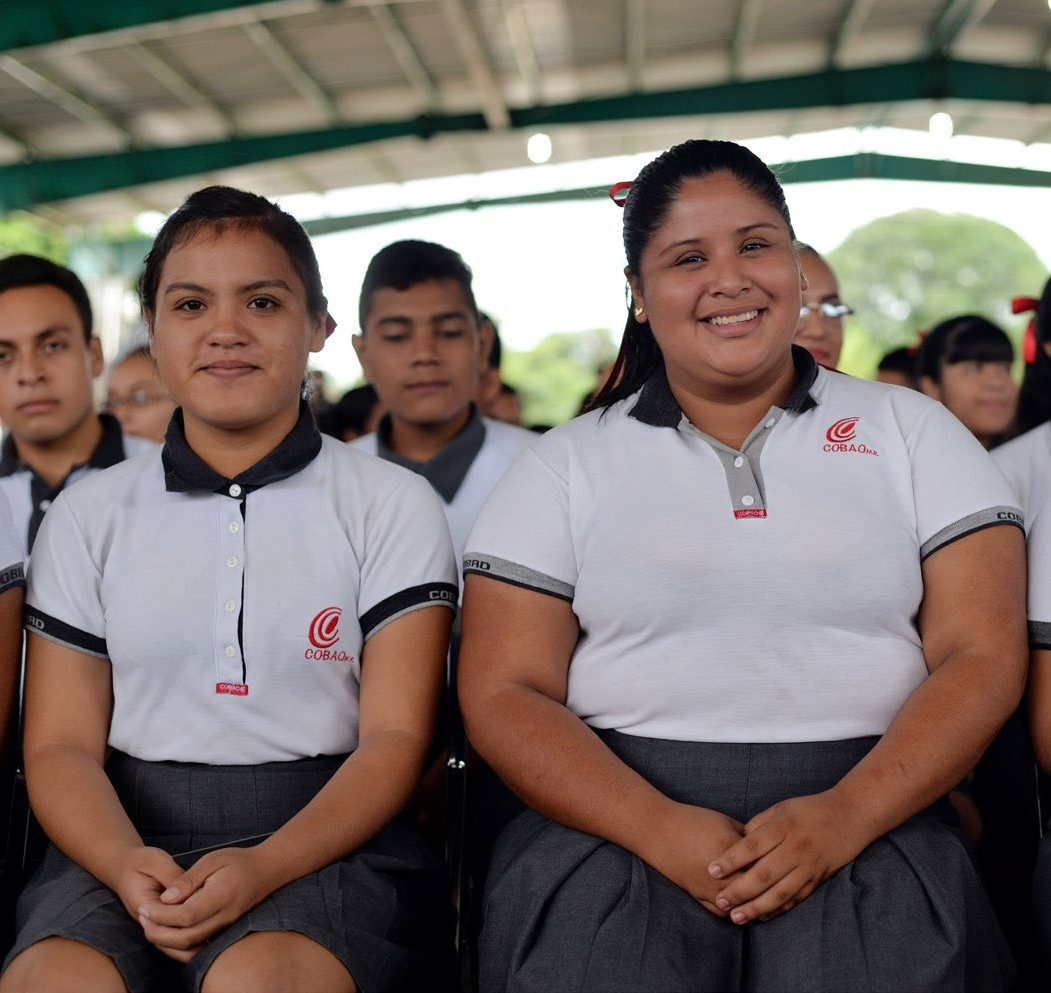 de marginación de la mayoría de sus municipios. En este entendido, desde su inicio, esta Admi-nistración busca aprovechar los recursos, las potencialidades y oportunidades de índole natural, cultural, humana y productiva de las ocho regiones del estado para generar un cambio sustantivo en la calidad de vida de su población, de modo que, en un entorno de seguridad, legalidad y paz, se reduz- can las brechas de desigualdad y pobreza, siendo posible el crecimiento y prosperidad de todos los sectores de la sociedad.A efecto de lograr este profundo cambio, el Gobierno de Oaxaca se plantea como una de sus prioridades fundamentales el fortalecimiento del Sistema Educativo Estatal, de manera que se garan- tice a toda persona el acceso a una educación de calidad desde la primera infancia, cuidando la per- manencia y elevando la eficiencia terminal en los diversos niveles educativos, generando una pobla- ción cualificada para desempeñar empleos dignos y superar así los rezagos históricos que han carac- terizado a la entidad.Tal y como establecen la Constitución Política de los Estados Unidos Mexicanos y la Constitución Política del Estado Libre y Soberano de Oaxaca, la educación es un derecho fundamental y debe ser otorgada con calidad en cada uno de sus niveles.Para lograr lo anterior, a través del Instituto de Educación Pública de Oaxaca (IEEPO) y en corre- lación con el Gobierno Federal por medio de la Secretaría de Educación Pública (SEP), se asegurauna Educación Básica de forma obligatoria, laica y gratuita.En este orden, la educación en Oaxaca será impartida en condiciones de igualdad y equidad, impulsando la modernización de la infraestructura y equipamiento educativo, e incorporando herra- mientas tecnológicas para fortalecer los procesos de aprendizaje; asimismo, se ampliará el acceso a los servicios de Educación Inicial y Básica, prestando particular atención a la población vulnerable.Además, se generarán ambientes de conviven- cia armónica en las escuelas, a favor del desarrollo en las niñas, niños y adolescentes, promoviendo competencias y habilidades, a la vez que actitu- des positivas y valores, considerando la diversidad lingüística y cultural de los pueblos originarios de Oaxaca.Como factor fundamental para ofrecer una Educación Básica de calidad, se potenciará la for- mación, actualización y desarrollo profesional del personal docente y se impulsarán procesos de mejora continua en el ámbito administrativo e institucional, involucrando la participación de los distintos actores participantes en el quehacer edu- cativo, con corresponsabilidad, transparencia y ren- dición de cuentas.Por su parte, el Instituto Estatal de Educación para Adultos (IEEA) desarrollará modelos educativos, materiales didácticos y sistemas para la evaluación del aprendizaje, realizando investigaciones para for- talecer la educación con personas jóvenes y adultas, y certificará la Educación Básica para quienes no la hayan cursado o concluido en edad escolar.En cuanto a la Educación Media Superior (EMS), deben señalarse dos grandes retos que es priorita- rio atender por parte de la actual Administración:Plan Estratégico Sectorial Educaciónel primero es la cobertura universal derivada del mandato constitucional por el que se amplía la obligatoriedad de la educación del Nivel Básico al Nivel Medio Superior; el segundo reto consiste en garantizar una educación de calidad que favorezca conocimientos, habilidades y actitudes, de acuerdo con las demandas del contexto social y laboral, tanto local como nacional y global.Para superar estos retos es necesario ampliar la cobertura de este nivel educativo, anteponiendo las zonas más marginadas del estado y con aten- ción a la diversidad cultural que poseen. Al res- pecto, es menester señalar que actualmente sólo 64% de la población en edad de cursar la EMS está incorporado al sistema educativo, frente a 76.6% del promedio de cobertura nacional.Para ello, será ineludible optimizar el uso de la capacidad instalada y mejorarla con equipamiento adecuado; además, se deberán ampliar algunos planteles, construir otros y desarrollar modalidades educativas flexibles para alcanzar a la población de las comunidades más alejadas. También será indis- pensable cuidar la absorción del alumnado proce- dente del Nivel Básico y asegurar la permanencia hasta la conclusión de sus estudios en Educación Media Superior.Asimismo, para garantizar una educación de calidad acorde con los retos del mundo actual, se impulsará la profesionalización docente a través de una estrategia de formación continua y evaluación del profesorado, se fortalecerá la implementación del nuevo Modelo Educativo mediante la revisión y alineación de Planes y Programas de Estudio, se instrumentará la incorporación de los planteles de EMS a esquemas nacionales de certificación de calidad, y se potenciará el uso de las nuevas Tecno- logías de la Información y la Comunicación (TICs) en los procesos de enseñanza-aprendizaje.Con estas acciones se busca asegurar a las per- sonas jóvenes oportunidades reales, tanto para su incorporación calificada al mercado laboral como para la continuación exitosa de sus estudios en el Nivel Superior.Respecto a la Educación Superior, uno de los propósitos fundamentales de este nivel educa- tivo es la formación de seres humanos con un alto sentido de compromiso que, a partir de los valo- res de solidaridad, tolerancia y justicia, además dePlan Estratégico Sectorial Educaciónuna sólida preparación profesional, contribuyan a la transformación de las comunidades oaxaqueñas con sentido de responsabilidad social.Para ello, se dispone de la participación de las instituciones públicas y privadas de los diversos subsistemas de Educación Superior, las cuales com- parten la misión de elevar de manera conjunta los indicadores de bienestar y desarrollo de la entidad por medio de la implementación de programas que fortalecen la formación de capital humano con capacidades profesionales para transformar los escenarios de bajo desarrollo y los indicadores de atraso social y económico de Oaxaca.En este sentido, se han establecido tres progra- mas estratégicos para atender las necesidades de formación de profesionales en diversas áreas del conocimiento e impulsar su potencial. El primer programa busca la ampliación de la oferta de Edu- cación Superior a partir de la consolidación de las instituciones educativas existentes y la creación de nuevos servicios que ofrezcan oportunidades de ingreso a este nivel, dando prioridad a los distritos que presentan una atención insuficiente.El segundo programa se orienta tanto al incre- mento de la matrícula, elevando la absorción y cobertura, como al fortalecimiento de una educa- ción de calidad y pertinencia, que ofrezca a las y los egresados la oportunidad de ingresar favora- blemente al mercado laboral y desarrollarse profe- sionalmente.El tercer programa, por su parte, define las estrategias y actividades para promover la vincu- lación entre las instituciones educativas y los diver- sos sectores productivos y sociales, de modo que el conocimiento generado en las Universidades y Tecnológicos, potencie el desarrollo del estado.En otro renglón, la Ciencia, la Tecnología y la Innovación (CTI) constituyen un área fundamen- tal para sostener e impulsar el desarrollo en todos los sectores. De hecho, los países que más se han desarrollado en las últimas décadas son aquellos que más y mejor han invertido en estos rubros capitales, como Singapur, Corea del Sur y Finlandia. En nuestro país, la actual Administración Federal dio un impulso significativo a estas materias vía el presupuesto, alcanzando 0.6% del Producto Interno Bruto (PIB), mientras que en sexenios ante- riores no había llegado a 0.4 por ciento. En Oaxaca,sin embargo, pese a la directriz nacional, todavía en el año 2014, según datos proporcionados en la Síntesis Estatal de CTI, se registró 0.03% del presu- puesto estatal para este ramo.Por este motivo, con la instrucción expresa del Ejecutivo Estatal, a partir del 2017 el Consejo Oaxa- queño de Ciencia, Tecnología e Innovación (COCI- TEI) se propuso revertir esta tendencia de omisión ante asignaturas tan importantes como las que tiene encomendadas por mandato de ley.El reto es enorme, pues los principales indica- dores relativos a la CTI tienen ubicado a Oaxaca en los últimos lugares de la tabla nacional. Por ello, sensible a esta realidad, después de tres años sin aportación alguna, el Gobierno de Oaxaca ha reac- tivado su participación en el Fondo Mixto con el Consejo Nacional de Ciencia y Tecnología (CONA- CyT), lo que permitirá emitir una convocatoria anual para financiar proyectos de investigación con impacto en la entidad.Por último, dada la fuerte vinculación entre las Instituciones de Educación Superior (IES) y eldesarrollo de la innovación científica y tecnoló- gica, se presenta el tema de CTI como colofón del Plan Estratégico Sectorial Educación, subrayando la transversalidad del tema, pues ésta se aplica prác- ticamente en todos los sectores y de su impulso depende en gran medida el desempeño de los mismos.De esta manera, la coordinación entre los nive- les de Gobierno, el trabajo en equipo y la sinergia entre las instituciones educativas, en armonía con el contexto social y con el concurso de los distintos sectores, serán la clave para que esta Administra- ción cumpla con el deber de brindar a la niñez y la juventud oaxaqueña la educación que se merece y que será el fundamento del desarrollo social y eco- nómico del estado que todos deseamos.Lic. Francisco Ángel Villarreal Director General del Instituto Estatal de Educación Pública de OaxacaPlan Estratégico Sectorial EducaciónMetodologíaos Planes Estratégicos Sectoriales (PES) son instrumentos de la Planeación Estatal que esta- blecen las prioridades, objetivos, metas y la esti- mación anual y/o plurianual indicativa del gasto corriente y de inversión requerida por cada Sector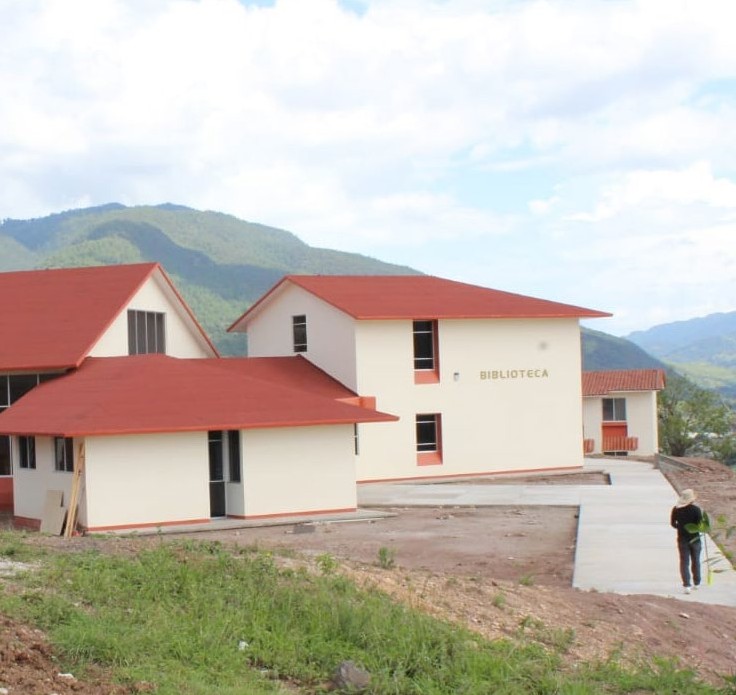 para el cumplimiento de sus objetivos.La Ley Estatal de Planeación (LEP) establece, en su Artículo 48, que la Coordinación General del Comité Estatal de Planeación para el Desarrollo de Oaxaca (COPLADE), en coordinación y con el apoyo de la Instancia Técnica de Evaluación, defi- nirán las metodologías generales y específicas para la formulación, el seguimiento y la evaluación de los Planes derivados del Plan Estatal de Desarrollo (PED), y en su Artículo 71, que conjuntamente con la Secretaría de Finanzas establecerán las políticas y lineamientos para integrar la planeación con el presupuesto.Con la finalidad de facilitar la ordenación siste- mática de la gestión plurianual de los Subsectores, la Planeación Estratégica Sectorial incorpora un conjunto de elementos metodológicos y procedi- mientos estandarizados.Dicha ordenación se da alrededor de Objetivos, Estrategias, Programas y Subprogramas, los cuales orientan la programación y asignación de recursos con base en Metas e Indicadores de Desempeño (Impactos, Resultados y Productos), así como la definición de responsabilidades, la coordinación de acciones, el seguimiento, la evaluación de resul- tados y la rendición de cuentas.El Artículo 36 de la Ley Estatal de Planeación establece que el PED se implementa a través de los Planes Estratégicos Sectoriales y demás pla- nes de él derivados, como son: los Regionales, los Institucionales y los Especiales, por lo que de con-formidad con el Artículo 51 de esa misma Ley, los PES deben ser congruentes con el PED y contener como mínimo los siguientes elementos:Un Apartado General con un breve diagnós- tico y análisis de la evolución y situación actual del Sector, incluyendo un análisis de riesgos;Los Objetivos Estratégicos Sectoriales, los lineamientos de política y una priorización sectorial de acciones;La Estructura Programática del Sector en armonía con el PED y los Planes Regionales;Un Marco Sectorial de Gasto de mediano plazo, consistente con el Marco Anual y/o Plurianual de Gasto Corriente y de Inversión requerido para su ejecución;El Marco de Resultados Sectoriales en tér- minos de productos, resultados e impactos esperados, así como los indicadores y las metas aplicables para la medición del des- empeño; yLa Identificación de los Responsables Insti- tucionales y de los arreglos de coordinación para su ejecución.Estos elementos están orientados al cumpli- miento de los objetivos del Plan Estatal de Desa- rrollo de Oaxaca (PED 2016-2022) y deben estar rigurosamente alineados al mismo, dado que éste se implementa a través de los planes y programas derivados de él, siendo los Planes Estratégicos Sec- toriales el principal instrumento para su realización. Conviene recordar dos aspectos que fueron fundamentales en la elaboración del PED 2016- 2022. En primer lugar, fue un proceso de naturaleza democrática y con una amplia participación social a través de once Foros Sectoriales, ocho Regio-Plan Estratégico Sectorial Educaciónnales y uno Virtual, además de otros especiales. Contó con la participación de más de 5,300 actores provenientes de instituciones de la sociedad civil, de las organizaciones sociales, de colegios profe- sionales y cámaras empresariales, de universidades públicas y privadas, de los distintos sectores pro- ductivos, de los tres niveles de Gobierno, quienes intervinieron en su elaboración, presentando más de 1,100 propuestas y diagnósticos. El resultado fue un profuso material que, junto con otras fuentes, fue procesado y articulado por cada uno de los Sectores para dar forma al PED 2016-2022, y pos- teriormente utilizado para los Planes Estratégicos Sectoriales.El segundo aspecto fue que, para concretarse, se aplicó de la Metodología del Marco Lógico (MML), dada su amplia aceptación en el sector público, su recomendación por prestigiadas insti- tuciones, tales como el Banco Interamericano de Desarrollo (BID), el Banco Mundial, la Comisión Eco- nómica para América Latina y el Caribe (CEPAL), la obligatoriedad de su uso indicada por la Secretaría de Hacienda y Crédito Público (SHCP) y la experien- cia probada de ésta por muchos gobiernos.Siguiendo dicha metodología se elaboraron Árboles de Problemas en los que podían identifi- carse las relaciones causa-efecto de los principales problemas de cada Sector, y con los cuales se hizo un ejercicio de prospectiva a efecto de diseñar los nuevos escenarios a alcanzar y las intervenciones posibles para lograrlo. Se continuó con la selección de alternativas y quedaron definidas las principa- les Estrategias con sus Líneas Generales de Acción. Es necesario destacar que dicha metodología se aplicó en el PED 2016-2022 con flexibilidad, pues en ese momento correspondía establecer el Marco Estratégico General sin grandes niveles de concre- ción; sin embargo, fue una herramienta muy eficaz para dar sustento metodológico al Plan Estatal.En los Planes Estratégicos Sectoriales, por su parte, se utiliza de nuevo la Metodología del Marco Lógico, pero con mayor rigor. De hecho, el pro- ducto principal de ésta, la Matriz de Indicadores para Resultados (MIR), ha sido fundamental para la articulación interna de los mismos. Los principales indicadores de la MIR de cada programa están pre- sentes en el Diagnóstico, en el Marco Estratégico y en el Marco de Resultados. Son estos indicadoresPlan Estratégico Sectorial Educacióncon sus metas los que miden la calidad del gasto debido a que la presupuestación y programación del gasto se realiza tomando como fundamento los objetivos, indicadores y metas establecidos en la MIR.De este modo, se ha logrado vincular estrecha- mente el gasto a la Planeación Estratégica de la Administración Estatal y se sientan las bases meto- dológicas para que el seguimiento y la evaluación de los Programas Presupuestales se realicen de manera consistente. La articulación de esta lógica de Planeación, Programación, Presupuestación, Seguimiento y Evaluación en la estructura del Plan Estratégico Sectorial incorpora los siguientes ele- mentos:Introducción: Visión de conjunto del Sector, señalando los principales retos derivados del Diagnóstico y las políticas públicas priorita- rias con las que se afrontarán, así como los resultados y cambios que se lograrán a tra- vés del trabajo comprometido y coordinado de los distintos actores del Sector.Metodología: Explica la metodología adop- tada para la elaboración del Plan Estratégico Sectorial.Marco Jurídico: Establece el conjunto de Le- yes y Normas que regulan los aspectos espe- cíficos del Sector, incluidos los fundamentos legales de las atribuciones de las distintas dependencias y entidades de gobierno e ins- tituciones que participan.Diagnóstico: Identifica las problemáticas, potencialidades y oportunidades de cada Sector y Subsector. Este proceso incluye la integración y el análisis de la información es- tadística, geográfica y de campo, necesaria para dar cuenta del escenario de referencia, además de contar con indicadores estratégi- cos. Incluye tanto el análisis de la situación ac- tual como la evolución reciente de los aspec- tos más relevantes. Los Foros Participativos realizados para el PED han sido considerados como un importante insumo para el Diag- nóstico.Marco Estratégico: Define con base en el diagnóstico del escenario futuro que se pre- tende alcanzar, para lo cual se establecen los Objetivos Específicos y los Programas Ope-rativos que guiarán y concretarán la acción gubernamental. El Marco Estratégico se com- pone de los siguientes elementos: a.Definición de Objetivos: Las problemáticasseñaladas y priorizadas en el Diagnóstico se transforman en un conjunto de Objeti- vos Específicos que están alineados al PED 2016-2022, así como al Plan Nacional de Desarrollo (PND) y los Objetivos de Desa- rrollo Sostenible de la Agenda 2030.b.Definición de programas operativos con sus principales estrategias y acciones, a través de los cuales se garantiza el cumplimiento del PED 2016-2022 en cada uno de los Sec- tores Estratégicos en los que interviene el Gobierno.c. Prospectiva: Se presentan los resultados y metas a alcanzar durante el sexenio, que definen el nuevo escenario esperado como resultado de la transformación operada en el Sector.Marco Programático y Presupuestal: El PED 2016-2022 y los Planes de él derivados implican una nueva orientación del recurso que asegure, tanto la orientación estratégica del gasto corriente y de la inversión pública, como su articulación temporal. Por ello, los elementos del nuevo Marco Programático y Presupuestal son:a. Nueva Estructura Programática: A partir de la revisión de la Estructura Programática recibida de la administración anterior y del análisis de las necesidades derivadas del PED 2016-2022, se procedió al ajuste, modificación, eliminación y creación de los Programas, Subprogramas,  Proyectos y Actividades, dando como resultado una nueva Estructura Programática que a su vez permitió estructurar el Presupuesto 2018, de modo que el primer presupuesto elaborado por la presente Administración nace alineado estratégicamente al PED2016-2022. De esta manera, cada año se revisará dicha estructura para mejorarla con base en los insumos derivados de las evaluaciones.b. Marco Plurianual del Gasto con Carácter Indi- cativo: Se ha llevado a cabo una proyección sexenal del gasto previsto para cada año en cada uno de los sectores en los que se arti- cula el presupuesto. Esta proyección tiene carácter indicativo, dado que depende de condiciones sociales, políticas, económi- cas, financieras y presupuestales futuras, tanto del ámbito local como del nacional e internacional, que difícilmente pueden de- finirse en el presente con certidumbre pero que, en cualquier caso, es necesario como marco de referencia indicativo.Marco de Resultados (Indicadores y Metas):Cada Plan Sectorial cuenta con una Matriz de Indicadores en la que se definen los indi- cadores clave para medir el desempeño del sector. Los indicadores son de tres tipos: de Impacto, de Resultados y de Productos, de modo que se atiendan tanto los niveles estra- tégicos como los de gestión. Además, cada indicador tiene asignada una meta por cada año de ejercicio.Seguimiento y Evaluación: Con el fin de monitorear el avance en el cumplimiento de los Objetivos Sectoriales y de conformidad con la normativa estatal, se plantea la Estrate- gia de Seguimiento a los Indicadores y Metas que se han establecido en las etapas de Pla- neación, Programación y Presupuestación.Asimismo, a través de una valoración objetiva de la intervención sectorial y sus efectos, se incluirá la Estrategia de Evaluaciones al PED 2016-2022 y a los programas del PES, así como la utilización de los resultados y recomendaciones derivadas de los Informes de Evaluación, con la finalidad de mejorar el diseño y los resultados de las políticas sectoriales.Plan Estratégico Sectorial EducaciónMarco Jurídicoa Constitución Política de los Estados Unidos Mexicanos (CPEUM) considera a la educación como un derecho humano fundamental. En su Artículo 3° menciona que el Estado −Federación, Estados, Ciudad de México y Municipios−, impar- tirá educación Preescolar, Primaria, Secundaria y Media Superior. La educación Preescolar, Primaria y Secundaria conforman la Educación Básica; ésta y la Media Superior serán obligatorias. (CPEUM, Art. 3°). En el mismo Artículo 3° de la CPEUM se esta- blece como mandato constitucional garantizar la calidad en la educación, haciéndola además obli- gatoria, de manera que los materiales y métodos educativos, la organización escolar, la infraestruc- tura educativa, la idoneidad de los docentes y los directivos aseguren el máximo logro de los apren-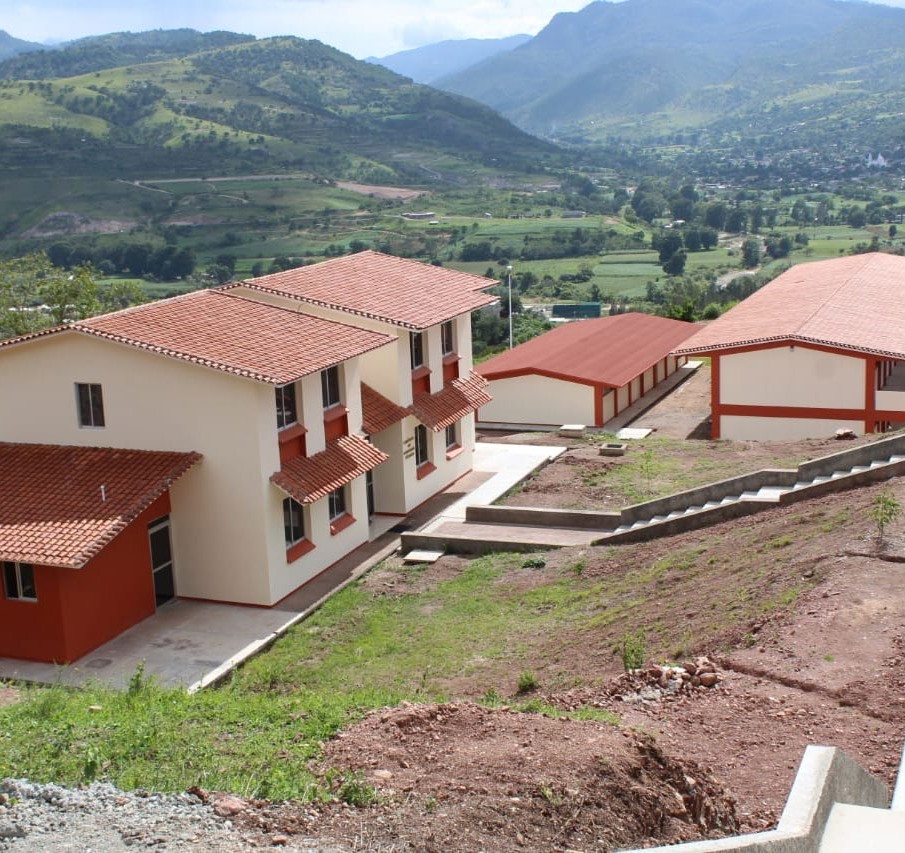 dizajes de los educandos. (CPEUM, Art. 3°).En el contexto internacional, la Organización de las Naciones Unidas para la Educación, la Ciencia y la Cultura (UNESCO) y la Organización de las Nacio- nes Unidas (ONU), en su cuarto Objetivo de Desa- rrollo Sostenible (ODS), establece que se debe: “Garantizar una educación inclusiva y equitativa de calidad y promover oportunidades de aprendizaje permanente para todos”.Con respecto al ámbito del país, el Instituto Nacional para la Evaluación de la Educación (INEE), concibe a los derechos humanos como un con- junto de principios que deben ser protegidos para todas las mujeres y hombres sin distinción alguna, en tanto son atributo de los seres humanos por el sólo hecho de serlo. En este sentido, la educación es considerada el motor del desarrollo personal y social, y adquiere relevancia como uno de los dere- chos humanos fundamentales. (INEE, 2009).De igual manera, la Ley General de Educa-ción, en sus artículos 2, 3, 32, 33 y 34, señala que las autoridades educativas se comprometen con una mayor equidad educativa para garantizar este derecho. En este sentido, la noción de equidad educativa puede entenderse como las acciones redistributivas del Estado, tanto de recursos físicos y humanos como de reformulación de procesos, para asegurar a todos los niños y niñas las mismas oportunidades de acceso y permanencia en el Sis- tema Educativo Nacional, así como su derecho a lograr la escolaridad obligatoria.Respecto a la Educación Superior, la misma Ley General de Educación define y establece en el capítulo IV los tipos y modalidades, precisando que el tipo Superior es el que se imparte después del Bachillerato o de sus equivalentes en los niveles de licenciatura, especialidad, maestría y doctorado, y otras opciones terminales previas a la conclusión de la licenciatura, incluyendo a la Educación Normal.Por su parte, la Ley para la Coordinación de la Educación Superior, en el Artículo 11, señala el propósito de desarrollar la Educación Superior en atención a las necesidades nacionales, regionales y estatales, y a las necesidades institucionales de docencia, investigación y difusión de la cultura. Por tanto, el Estado proveerá este tipo de educación en toda la República mediante el fomento de la inte- racción armónica y solidaria entre las instituciones educativas de este nivel.Continuando en el ámbito nacional, pero refe- rente al tema de Ciencia, Tecnología e Innovación (CTI), su marco jurídico se sustenta en la Ley de Ciencia y Tecnología, y el Programa Especial de CTI (PECiTI 2014-2018). Al respecto, la alineación de los objetivos del PECiTI 2014-2018 al Plan Nacional de Desarrollo (PND 2013-2018) busca lograr mejoresPlan Estratégico Sectorial Educaciónresultados a través de la coordinación de acciones con las Dependencias y Entidades de la Administra- ción Pública Federal que realizan actividades de CTI. Por otra parte, el PND 2013-2018 determina como una de sus cinco metas nacionales a la edu- cación en todos sus niveles, concibiéndola como la mayor garantía para el desarrollo integral de toda la población mexicana, ampliando la oferta y el incre- mento de la matrícula para la formación de recursos humanos de alto nivel que promuevan el desarrollode la ciencia, la tecnología y la innovación.En el ámbito estatal, la Constitución Política del Estado de Oaxaca, en su Artículo 126, precisa que, además de la Educación Básica, promoverá la Educación Superior necesaria para el desarrollo del país y de la entidad, la investigación científica y tec- nológica, así como la difusión de la cultura propia. En cuanto a la Ley de Educación para el Estado Libre y Soberano de Oaxaca, la Ley contra la Violen- cia y Acoso entre Iguales para el Estado de Oaxaca y la Ley de los Derechos de Niñas, Niños y Adoles- centes del Estado de Oaxaca, éstas salvaguardan jurídicamente el derecho a la educación, sin discri- minación alguna, anteponiendo su carácter obliga-torio para la niñez oaxaqueña.La Ley de Educación para el Estado Libre y Soberano de Oaxaca, en su Artículo 20, establece las atribuciones para definir la política educativa estatal y emitir las directrices necesarias para su aplicación, con apego a lo dispuesto en la legisla- ción federal de la materia.Esta misma Ley designa a la Coordinación General de Educación Media Superior y Superior, Ciencia y Tecnología (CGEMSySCyT) como auto- ridad estatal en materia educativa respecto de la Educación Media Superior y la Educación Superior, señalando que la Educación Superior tiene el pro- pósito de formar profesionales que respondan a los diversos retos del desarrollo económico, social, político y comunitario, bilingüe e intercultural, así como de la investigación y el desarrollo de la cul- tura y el arte.Con respecto a la ciencia, tecnología e innova- ción, la Ley de Ciencia y Tecnología para el Estado de Oaxaca (LeCyTEO), en su Artículo 6, establece que: “El COCyT, es un organismo público descentra- lizado del Poder Ejecutivo del Estado y sectorizado a la Secretaría de Economía, con personalidad jurí-Plan Estratégico Sectorial Educacióndica, patrimonio propio y que goza de autonomía técnica y administrativa, con domicilio legal en la ciudad de Oaxaca de Juárez”. A lo que se agregan, las reglas de operación del Fondo Mixto-Gobierno del Estado de Oaxaca, único fideicomiso dedicado al desarrollo de la CTI en la entidad.Por otro lado, la Ley Orgánica del Poder Ejecu- tivo del Estado de Oaxaca determina las atribucio- nes de las dependencias en cada uno de los niveles educativos; sin embargo, se debe resaltar que de acuerdo con el Artículo 53, otorga a la CGEMSySCyT la facultad de coordinar la planeación, programa- ción, presupuestación y evaluación de los servicios para la Educación Media Superior y Superior, Cien- cia y Tecnología del estado.Lo anterior se relaciona con el Acuerdo Dele- gatorio fechado el 6 de noviembre de 2015, por el que se le designa facultades a favor del titular de dicha Coordinación General para validar títulos y grados académicos de servicio de Educación Nor- mal y para la formación docente. Con el Acuerdo Delegatorio del 7 de noviembre de 2009 por el que se transfieren facultades a favor del titular de la CGEMSySCyT para aprobar planes, programas, métodos y materiales para el Sistema Educativo Estatal en coordinación con el Gobierno Federal, así como la prestación de servicios de Educación Media Superior y Superior. Con el Decreto que crea la Comisión Estatal para la Planeación y Progra- mación de la Educación Media Superior y deter- mina que corresponde a esta entidad paraestatal la coordinación de la planeación, programación y evaluación de los servicios del conjunto de insti- tuciones, subsistemas y organismos de Educación Media Superior en el estado, además de diseñar y coordinar el Plan para dicho sector educativo, de acuerdo con las prioridades y objetivos señalados en el Plan Estatal de Desarrollo de Oaxaca 2016- 2022 (PED 2016-2022).Continuando, la Ley Orgánica del Poder Ejecu- tivo del Estado de Oaxaca establece, en su Artículo 11, que las Dependencias y Entidades de la Admi- nistración Pública Estatal deberán conducir sus actividades en forma programada con base en el Plan Estatal de Desarrollo de Oaxaca.El PED 2016-2022, consta de cinco ejes recto- res, en el Eje I: “Oaxaca Incluyente con Desarrollo Social”, en su apartado 1.1. Educación, expresa elpropósito de considerar como ejes principales de la educación su diversidad lingüística, cultural, bio- lógica, geográfica, climática, social y económica, respetando y favoreciendo el desarrollo de sus habitantes. Para ello plantea los siguientes objeti- vos:-Garantizar el derecho de las y los oaxaqueños a una Educación Básica inclusiva, con equidad e igualdad de oportunidades para toda la población en edad escolar, incluyendo la atención para edu- candos con necesidades educativas especiales.-Ampliar la Educación Media Superior, favo- reciendo las zonas de mayor rezago educativo y con atención a la diversidad cultural, además de proporcionar formación educativa integral y de calidad que favorezca los conocimientos, habilida- des y actitudes de acuerdo con el contexto social y laboral.-Ampliar la oferta de la Educación Superior, el incremento de la matrícula con calidad y pertinen- cia, así como promover la vinculación de las institu- ciones educativas con el sector productivo.Plan Estratégico Sectorial EducaciónDiagnósticol diagnóstico del Sector Educativo se encuen- tra subdividido en cuatro apartados, corres- pondientes a: Educación Básica, Educación Media Superior (EMS), Educación Superior (ES) y el tema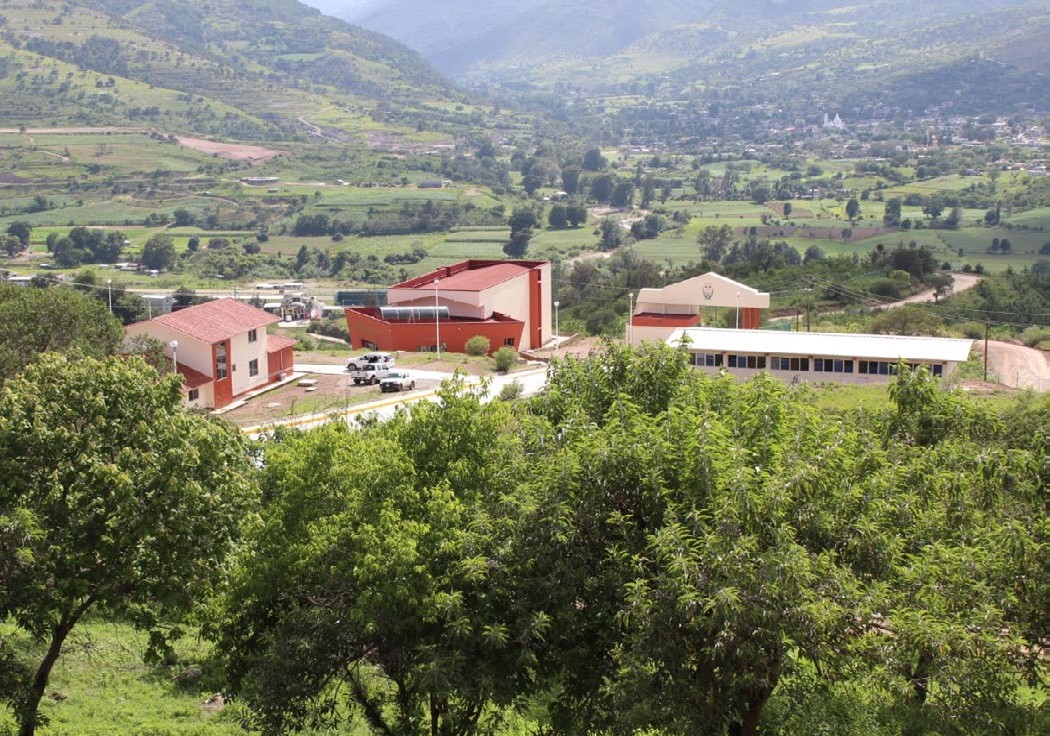 Ciencia, Tecnología e Innovación (CTI).Educación BásicaLa Educación Básica, en términos de la Ley de Edu- cación para el Estado Libre y Soberado de Oaxaca(LEELSO), comprende la Educación Preescolar, Primaria y Secundaria, con tres, seis y tres grados, respectivamente. La edad idónea para cursar cada nivel educativo y la población estimada para cada nivel, según el Consejo Nacional de Población (CONAPO) para el año 2015, es el que se muestra en la tabla 1.Tabla 1. Edades idóneas para cursar la Educación Básica, población en esas edades.Fuente: CONAPO (2016). Proyecciones de la población de México 2010-2050.En Oaxaca, aproximadamente un millón de niñas, niños y adolescentes (NNA) tienen la edad idónea para cursar el Nivel Básico, lo que supone una cuarta parte del total de la población del estado, que es de 3.9 millones (INEGI, Encuesta Intercensal 2015).Respecto a la alfabetización en la entidad, en el año 2000 aproximadamente 21.47% de la pobla- ción de más de 15 años era analfabeta, mientras que 10.22% que no asistía a la escuela se situaba enel rango de 6 a 14 años, y 70.03% de la población de 15 años y más contaba con la Educación Básica incompleta; para el año 2015 el porcentaje de la población de más de 15 años que era analfabeta descendió a 13.53%, asimismo, la población que se situaba en el rango de 6 a 14 años que no asistía a la escuela se colocó en 3.73% y la de 15 años y más que contaba con la Educación Básica incompleta se situó en 51.38 por ciento. (Véase la figura 1).Plan Estratégico Sectorial EducaciónFigura 1. Evolución de la dinámica demográfica en el estado de Oaxaca y su relación con el acceso a la Educación Básica.Esta situación refleja la necesidad de ofrecer servicios educativos de calidad, con base en la pro-les de Educación Básica en contextos urbanos; en contraste, el alumnado de localidades rurales asiste4.104.003.903.803.703.603.503.403.303.2070.03%3.4421.47%10.22%62.59%3.5119.33%6.18%57.80%3.8016.27%5.64%3.9751.38%13.53%3.73%80.00%70.00%60.00%50.00%40.00%30.00%20.00%10.00%fesionalización de los docentes, el mejoramiento de la infraestructura, el equipamiento y el máximo logro académico de los educandos.Principales cifras e indicadores educativosLa Secretaría de Educación Pública (SEP), en el uso de sus facultades, ha estructurado distintos tipos de servicio en Educación Básica, a partir de crite- rios como la diversidad cultural y lingüística de su población objetivo, pero también de razones prác- ticas como el tamaño de la matrícula.mayoritariamente a Telesecundarias; por su parte, las escuelas Preescolares y Primarias Indígenas se ubican en comunidades con presencia importante de esta población.De acuerdo con las cifras oficiales del ciclo escolar 2016-2017, la Educación Básica (Preescolar, Primaria y Secundaria) alcanza una matrícula de 963,748 niños y niñas, atendidos por 53,701 docen- tes distribuidos en 13,208 escuelas. Las cifras que se presentan en la tabla 2 hacen referencia al con- junto de servicios educativos que se imparten en3.10	0.00%2000	2005	2010	2015Los servicios educativos generales captan lamayor proporción de alumnado en los tres nive-las instituciones escolarizadas de nivel básico.Población total (millones de habitantes)	Porcentaje de población de 15 años o más analfabetasTabla 2. Distribución de estudiantes, docentes y escuelas de Educación Básica en Oaxaca.Porcentaje de población de 6 a 14 años que no asiste a la escuelaPorcentaje de población de 15 años y más con educación básica incompletaPoblación escolar por nivel educativo 2016-2017Fuente: Estimaciones del CONEVAL con base en el XII Censo de Población y Vivienda 2000, II Conteo de Población y Vivienda 2005, Censo de Población y Vivienda 2010 y Encuesta Interesal 2015.En México el grado promedio de escolaridad es de 9.1 años, lo que significa un poco más de la Secundaria concluida. En Oaxaca, sin embargo, es de 7.52 años, equivalente a concluir el primer grado de Educación Secundaria (INEGI, 2015).Debe mencionarse que el rezago educativo es una situación de vulnerabilidad que afecta prin- cipalmente a las personas de 15 o más años queterminada (15.3%) y 584,887 sin Secundaria termi- nada (20.9%); es decir, que la mitad de la pobla- ción joven y adulta padece algún tipo de rezago, de acuerdo con las cifras oficiales. (IEEA, 2015).Como se muestra en la figura 2, en la entidad existen 3,804 localidades con servicios educativos, de las cuales 46.90% cuenta con los tres servicios básicos (Preescolar, Primaria y Secundaria), 27%Fuente: Base de datos. Estadística 911.Con respecto a la Educación Inicial, se cuenta con una matrícula total de 29,737 alumnos, asis- tidos por 1,884 docentes, en 642 centros escola-res distribuidos en las ocho regiones del estado. (Véase la tabla 3).no han concluido el nivel básico de estudios, una situación que impide su acceso a mejores oportu- nidades. En el estado hay 371,944 personas que no saben leer ni escribir (13.3%), 427,408 sin Primariacuenta con al menos dos servicios, y 22.70% con un solo servicio. (Indicadores del Sistema Educativo Estatal, pág. 42, IEEPO, 2016).Tabla 3. Distribución de alumnos, docentes y escuelas en Educación Inicial.Población escolar de Educación Inicial 2016-2017Figura 2. Porcentaje de localidades con acceso a los servicios educativos en Oaxaca.22.00%22.70%3.40%46.90%Ningun servicio Un servicioDos servicios Tres serviciosFuente: Departamento de Estadística, IEEPO.Los escenarios en la Educación Básica, se des- criben a través de los indicadores educativos quedescriben a continuación han sido retomados del Sistema Nacional de Información y Estadística Edu-Fuente: Indicadores del Sistema Educativo Estatal, ciclo escolar 2015-2016, Dirección de Planeación Educativa, Unidad de Progra- mación y Presupuesto, Departamento de Estadística. Instituto Estatal de Educación Pública de Oaxaca (IEEPO), 2016.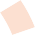 muestran la situación actual y los avances en la prestación de los servicios. Los indicadores que secativa de la Secretaría de Educación Pública.Reprobación. Es de notarse que la tasa de reprobación en el ciclo escolar 2016-2017 fue del 1.4% en Educación Primaria. Si bien, a partir del comportamiento de datos estadísticos de los ciclos 2012-2013 a 2016-2017 se observa una tendencia descendente de 3.8 a 1.4% respectivamente, es importante señalar que este indicador presenta resultados favorables, toda vez que indica que únicamente 1 de cada 100 estudiantes no logra adquirir los aprendizajes clave; en contraste con laSecundaria, donde 8 de cada 100 estudiantes inte- gran este indicador.Abandono escolar. Los resultados indican que del 3.6% se logra una tendencia descendente de 0.3% de estudiantes que interrumpen sus estudios en el nivel de Primaria, situación que se proyecta en los ciclos escolares 2012-2013 a 2016-2017; a dife- rencia de la Secundaria, que presenta una trayecto- ria decreciente de 9.5 a 3.4%, respectivamente.Atención a la población de niñas, niños y adolescentes en situación de vulnerabilidad y/o riesgo de exclusiónEducación Especial. Respecto a la población escolar en contextos de vulnerabilidad y/o riesgo de exclusión, la Educación Básica en Oaxaca prio- riza la eliminación de barreras que limitan el acceso y la permanencia en la educación de grupos vul- nerables, atendiendo en el ciclo escolar 2016-2017 un total de 2,641 niñas, niños y jóvenes con nece- sidades educativas especiales, quienes puedennecesidades especiales, como son: autismo, sor- dera, hipoacusia, discapacidad intelectual, discapa- cidad motriz, discapacidad múltiple, ceguera, baja visión, problemas de comunicación, problemas de conducta y aptitudes sobresalientes.Se dispone también para este fin de las Unida- des de Apoyo a la Educación Regular (USAER), cuyo propósito es impulsar y colaborar en la mejora y transformación de los contextos escolares; pro- porcionando los apoyos técnicos, metodológicos y conceptuales que garanticen una atención deFigura 3. Porcentaje de reprobación y abandono escolar en Oaxaca.10.09.08.07.06.08.6ingresar en cualquier momento del ciclo escolar a los Centros de Atención Múltiple (CAM).Para esto, personal del CAM realiza una Evalua- ción Psicopedagógica con su respectivo informe,que permite  determinar  los apoyos específicoscalidad a la población, particularmente a aquellas alumnas y alumnos que presentan discapacidad y/o que enfrentan barreras para el aprendizaje.A inicios del ciclo escolar 2017-2018 había untotal de 49 CAM y 105 USAER distribuidos en todas5.04.03.02.01.03.4Primaria Secundariaque requieren los menores con alguna condición o discapacidad con la que se pueden asociar laslas regiones del estado.0.0Abandono EscolarReprobaciónTabla 4. Distribución regional de las Unidades de Educación Especial en el estado.Unidades de Educación Especial, ciclo 2017-2018Fuente: Departamento de Estadística, IEEPO.Es importante mencionar en este punto que el acceso a la escuela es apenas el primer paso hacia la realización del derecho a la educación de la niñez, dado que cuando el fenómeno de la repro- bación y el abandono escolar se hacen presentes en la Educación Primaria y Secundaria, ocasiona que la trayectoria regular comience a desfasarse y no se culmine con la eficiencia terminal.Eficiencia terminal. En el nivel de Primaria, en Oaxaca el ciclo escolar 2016-2017 se concluye conigual forma, en Secundaria la tendencia de este indicador se incrementa de 77.8 a 89.6% durante los ciclos escolares 2012-2013 a 2016-2017, logrando un avance de 11.8 puntos porcentuales.Cobertura. En el nivel de Primaria, en el ciclo escolar 2016-2017 se presenta una cobertura de 111.2%, manteniéndose constante. De igual forma, en Secundaria la tendencia de este indicador se incrementa de 90.6 a 98.1% durante los ciclos esco- lares 2012-2013 a 2016-2017, logrando un avance deFuente: Departamento de Estadística, IEEPO.una eficiencia de 98.2%, mostrando una tendencia ascendente, es decir, hay cambios favorables. Depuntos porcentuales.		Como se observa en la tabla 5, de los ciclos escolares 2012-2013 a 2016-2017, la matrícula que integra esta modalidad presenta un aumento notable, incremento aún mayor en la modalidadlar 2012-2013 al 2016-2017 de 3,536 niños y niñas; situación que el IEEPO considera se debe atender de manera prioritaria, impulsando la creación de otros centros educativos de esta modalidad.Figura 4. Porcentaje de eficiencia terminal y cobertura en Oaxaca.120100806040200Primaria Secundariade USAER, con una diferencia entre el ciclo esco-Tabla 5. Total de estudiantes y docentes en los CAM y USAER en Oaxaca.Modalidades por ciclos escolares de 2012 a 2017Cobertura	Eficiencia terminalFuente: Base de datos. Estadística 911.Fuente: Departamento de Estadística, IEEPO.Hijos e hijas de jornaleros agrícolas migrantes. La particularidad de este grupo vulnerable es su movi- lidad, debido a que es una migración temporal y repetitiva de carácter anual, sin establecer arraigo ni integración en una nueva comunidad, general- mente por motivos laborales no tradicionales, situa-ción que trae como consecuencia el interrumpir o imposibilitar la escolaridad de los menores.Como se observa en la tabla 6, para el inicio del ciclo escolar 2017-2018, en este indicador se cuenta con servicios educativos en seis regiones de la enti- dad, atendiendo a 758 estudiantes.Al respecto, la situación de madres jóvenes y jóvenes embarazadas que no tienen acceso al Pro- grama, se considera como una barrera que impide continuar de manera regular los estudios del Nivel Básico, privándose de capacitaciones en temas de prevención de embarazo subsecuente, planifica- ción familiar, métodos anticonceptivos, violenciadocentes, distribuidos en 15 planteles educativos loca- lizados en seis regiones de la entidad. (Véase tabla 8).Tabla 8. Distribución Escuelas de Educación Normal y UPN por región.Tabla 6. Total de alumnos de Educación Migrante por región beneficiada en Oaxaca.Servicios educativos a niñas y niños migrantes, ciclo escolar 2017-2018Fuente: Unidad de Educación Indígena del IEEPO.de género, desarrollo de autoestima, entre otros; pues en la mayoría de los casos se encuentran en situaciones de vulnerabilidad al ser violentadas o rechazadas por sus familias o sociedad desde el momento en que se confirma el embarazo.Mejoramiento de infraestructura educativa, equipamiento y uso de las TICsPara lograr obtener una educación de calidad, eficaz e inclusiva, es necesario que se mejoren las condiciones de los espacios físicos donde se imparte educación a NNA en los niveles de Prees- colar, Primaria y Secundaria, además de que se implementen programas que conlleven a la segu-Fuente: Departamento de Estadística, IEEPO.Por lo anterior, la necesidad de una educación de calidad se hace indispensable en la entidad, donde la lucha contra la desigualdad y el rezago social es la apuesta por una mejor educación del actual Gobierno.Es oportuno mencionar que la atención edu- cativa brindada a los hijos e hijas de jornaleros agrícolas migrantes se ha dificultado derivado de su propia movilidad. Se estima que sólo entre 14% y 17% de ellos asiste a la escuela, debido a que es una población que se caracteriza por su perte- nencia a localidades con un grado de alta o muy alta marginación. Por tal causa, esta población necesita de políticas públicas que garanticen su inclusión en el Sistema Educativo Estatal.Educación Indígena. Las condiciones de dis- persión poblacional que caracterizan a Oaxaca determinan que los servicios educativos registren baja matrícula escolar, generando modalidades de atención distintas, en donde predomina la escuela multigrado.Por ello, resulta indispensable contextuali- zar la Educación Multigrado dentro del plan de formación inicial y continua de docentes, como una necesidad prioritaria. Asimismo, es preciso el diseño de una estrategia de formación profesio- nal dirigida a los agentes educativos y docentes de Educación Indígena (en esta modalidad, 20% requiere concluir la licenciatura), con el fin de ofrecer condiciones, oportunidades relevantes y desafiantes en el proceso de construcción de su profesionalización.Madres jóvenes y jóvenes embarazadas: los resultados del INEGI 2015 indican que el prome- dio de madres adolescentes de 12 a 20 años de edad es de 17.5% del total de mujeres en el estado, población que en parte se encuentra dentro de los rangos de edad para cursar la Educación Básica y que por sus condiciones tiende en su mayoría a abandonar los estudios. Para impulsar la igualdad y equidad de género, durante el ciclo escolar 2016- 2017 el IEEPO otorgó becas a un total de 441 niñas y adolescentes en contexto de vulnerabilidad agra- vada por el embarazo, para que puedan concluir su Educación Básica. (Véase la tabla 7).Tabla 7. Total de alumnas en situación de embarazo que cuenta con beca por región.Becarias en el ciclo escolar 2016-2017Fuente: Departamento de Estadística, IEEPO.ridad estructural, servicios sanitarios, mobiliario y equipo, sistema de bebederos, servicios adminis- trativos, espacios de usos múltiples, accesibilidad e infraestructura para la conectividad.En cuanto al rubro de las Tecnologías de la Información y la Comunicación (TICs) en los pro- cesos de enseñanza y aprendizaje, sólo 25% de las escuelas públicas de Educación Básica cuenta con conexión de tipo satelital. Otro aspecto a conside- rar son los proyectos educativos que utilizan las TICs en las instituciones educativas, que requieren de mantenimiento preventivo y correctivo para operar de manera eficiente. Adicionalmente, 31.2% de las Escuelas Normales en el estado carecen de instalaciones para la práctica docente en las TICs, en tanto que 82% de las escuelas de este nivel carece de internet y sólo 12.5% cuentan con un servicio de alta velocidad.Escuelas Formadoras de DocentesDada la necesidad de brindar una educación de calidad a los niños y niñas de Educación Básica, en Oaxaca existen escuelas Normales y Unidades de la Universidad Pedagógica Nacional (UPN) cuya fun- ción es la formación inicial de los futuros docentes. En suma, en el ciclo escolar 2016-2017 se contó con una matrícula de 2,680 estudiantes, atendidos por 438Educación Media SuperiorLa Educación Media Superior (EMS) es el nivel más alto de la educación obligatoria en nuestro país y tiene como finalidad preparar a los jóvenes de entre 15 y 17 años, ya sea para ingresar en el sector productivo o para continuar con los estudios de Educación Superior.La matrícula total de EMS en Oaxaca para el ciclo escolar 2016-2017 fue 102,871 estudiantes en Bachillerato General, 53,573 en Bachillerato Tec- nológico y 329 en Profesional Técnico, dando un total de 156,773 alumnos, de los cuales 78,696 son mujeres y 78,077 hombres, que en conjunto repre- sentan 2.97% de la matricula a nivel nacional. En comparación con el ciclo escolar 2015-2016, en este nivel se observa un aumento del 2.8 por ciento.La EMS se articula por una serie de subsistemas que funcionan de forma independiente y que, en años recientes, se ha tratado de ordenar y moder- nizar por medio de la Reforma Integral de la Educa- ción Media Superior (RIEMS, 2008), que establece un Marco Curricular Común (MCC) que, entre otras cosas, facilita el tránsito del alumnado entre subsistemas.La oferta educativa de tipo Medio Superior cuenta con tres modelos educativos para formar a las y los alumnos:Bachillerato General: Que provee educación propedéutica para la Educación Superior.Bachillerato Tecnológico: Que tiene carácter bivalente, tanto propedéutico para la Educa- ción Superior Tecnológica como Vocacional para la inserción en el mercado laboral en actividades agropecuarias, pesqueras, fores- tales, industriales, de servicios y del mar.Profesional Técnico: Que ofrece una salida terminal al mercado laboral.Dichos modelos se pueden impartir en la modali- dad escolarizada, no escolarizada y mixta. Asimismo, de acuerdo con su fuente de sostenimiento, los planteles de EMS pueden clasificarse en: federales, estatales, autóno- mos y privados. En el caso de Oaxaca existen 17 subsiste- mas de EMS conformados de la siguiente manera:Tabla 10. Reporte de Oficialización de la Estadística de la EMS. (Inicio de cursos 2016-2017).Tabla 9. Matrícula por subsistema de la EMS en el estado de Oaxaca.*La suma de los totales de docentes por nivel y modalidad no coincide con el total de los docentes por plantel ya que pueden impartir más de una modalidad, programa o carrera.**La suma de las escuelas por modalidad no coincide con el total de las escuelas ya que en cada una se puede impartir más de una modalidad y opción educativa.***La suma de los planteles por modalidad no coincide con el total de los planteles ya que en cada uno se puede impartir más de un nivel educativo, modalidad y opción educativa.Fuente: Elaboración CEPPEMS con datos del Reporte de Oficialización de la Estadística de Educación Media Superior, al 30 de septiembre de 2016.Fuente: Elaboración CEPPEMS con datos del Reporte de Oficialización de la Estadística de Educación Media Superior, al 30 de septiembre de 2016.En cuanto a la cobertura, en el ciclo escolar 2015-2016 en Oaxaca se tenía 61.2%, mientras que el promedio de cobertura a nivel nacional era de 74.2%, lo que representa 13 puntos porcentua- les por debajo del promedio del país. En el ciclo escolar 2016-2017 el promedio nacional subió a 76.6% de cobertura y el de la entidad a 64%, lo que supone un incremento de 2.8 por ciento.Dos factores de gran importancia que deben considerarse en relación con la cobertura son: laabsorción de educación básica a media superior y el abandono escolar.El estado cuenta con 710 planteles de EMS dis- tribuidos en sus ocho regiones, los cuales absor- bieron en el ciclo escolar 2016-2017 89.6% de los egresados del Nivel Básico (Secundaria) y que, comparativamente con el ciclo escolar 2015-2016 que reporto 79.5%, se observa un incremento de 10 puntos porcentuales, teniendo un mayor creci- miento que la media nacional, la cual para el cicloescolar 2016-2017 disminuyó 1.8%, quedando en99.3 por ciento. Aun con todo esto, Oaxaca se sitúa casi diez puntos porcentuales por debajo del pro- medio nacional de absorción del Nivel Básico al Nivel Medio Superior.Estas cifras se han elevado debido al esfuerzo que realizan los subsistemas por captar alumnado, al incremento en el número de planteles y la crea- ción de nuevas modalidades como el Telebachille- rato en el estado. Sin embargo, se mantiene una brecha importante y todavía existen zonas geo-gráficas y comunidades alejadas que requieren del servicio, por lo que es necesario continuar con los esfuerzos de la Comisión Estatal para la Planeación y Programación de la Educación Media Superior para el análisis de la cobertura por microrregiones, para la creación de nuevos planteles y la reubi- cación de aquellos que debido al decrecimiento propio de la población así lo demanden. Dicha labor debe contar con un banco de datos integral, comparable, fiable y vigente, tanto de instituciones públicas como privadas.años, estas estadísticas nos indican que aproxima- damente 36% de las y los alumnos que inician este nivel educativo no lo concluyen.Englobando los datos de absorción y los de abandono escolar, nos encontramos con que 4 de cada 10 jóvenes que deberían cursar y completar la EMS quedan desatendidos y, como consecuencia, carecen de las cualidades y herramientas necesa- rias para acceder a un trabajo cualificado o conti- nuar con estudios superiores.No obstante, a raíz de las modificaciones al Artículo 3º constitucional que hacen obligatoria la EMS y establecen su universalización, el incre-el Estado, por lo que deben establecerse estrate- gias y mecanismos para atender esta problemá- tica con eficacia.Entre las estrategias que ya han sido imple- mentadas para este efecto se encuentran las becas otorgadas por el Gobierno Federal, como las del Programa de Inclusión Social Prospera y las que otorga la Secretaría de Educación Pública a través de la Subsecretaría de Educación Media Superior, que atienden a 61.5% del total de la matrícula. Cabe mencionar que no se está considerando la beca de transporte, ya que es la única que puede otorgarse como complemento a otro tipo de beca.Tabla 11. Comparativo en absorción y cobertura de Educación Media Superior en Oaxaca, con respecto de la República Mexicana en los ciclos escolares 2015-2016 y 2016-2017*.mento de la absorción y la disminución del aban- dono escolar se convierten en una obligación paraA continuación, se especifican los tipos de beca y el número de beneficiarios de las mismas.* Cifras preliminares.Fuente: Dirección de Educación Media Superior (CGEMSySCyT)El desarrollo de la absorción y cobertura de la Educación Media Superior en el estado durante los últimos cinco ciclos escolares se ha comportado como se observa en la figura 5.Figura 5. Educación Media Superior en Oaxaca (2012-2013)-(2016-2017).100.0%90.0%80.0%70.0%60.0%50.0%Tabla 12. Becas otorgadas al Nivel de Educación Media Superior Oaxaca.Fuente: Dirección de Educación Media Superior (CGEMSySCyT)40.0%2012 - 2013	2013 - 2014	2014 - 2015	2015 - 2016	2016 - 2017*Absorción de Educación Media Superior	Cobertura de Educación Media SuperiorEl reto de la universalización de la EMS requiere un planteamiento integral, en el que la calidad juega un papel determinante. En el año 2017, 61cuenta con pruebas estandarizadas a nivel nacional, como PLANEA, que evalúa aprendizajes clave en los campos formativos de Lenguaje y Comunicación,Fuente: Dirección de Educación Media Superior (CGEMSySCyT)El hecho de que la cobertura aumente es un punto a favor de este nivel educativo en el estado. Sin embargo, el abandono escolar sigue siendo una constante y uno de los principales obstáculos. En Oaxaca la tasa de abandono en la EMS en el ciclo escolar 2015-2016 fue de 11.9%, lo que supusouna disminución de 0.9% con respecto al ciclo escolar 2014-2015, que fue de 12.8 por ciento. Es importante resaltar que, en este mismo periodo, la tasa nacional sufrió un aumento de 0.7% de aban- dono escolar, pasando de 12.6 a 13.3 por ciento. Teniendo en cuenta que la EMS consta de tresplanteles de este nivel en el estado estaban incor- porados al Padrón de Buena Calidad del Sistema Nacional de Educación Media Superior (PBC-Si- NEMS), anteriormente conocido como Sistema Nacional de Bachillerato (SNB).Sin embargo, la calidad, además de la alineación de procesos, debe verse reflejada en los resultados de aprendizaje y desempeño escolar, y para ello seasí como Matemáticas. Esta prueba fue aplicada por primera vez en 2015 a una muestra de alumnos de último año de distintos subsistemas de Bachillerato en el ciclo escolar 2014-2015 y los resultados obteni- dos ubicaron a Oaxaca en el lugar 26 a nivel nacio- nal en ambos campos formativos. El desempeño del alumnado oaxaqueño para cada una de las áreas medidas fue el que se observa en la figura 6.Figura 6. Desempeño del alumnado de Educación Media Superior en la prueba PLANEA en Oaxaca, ciclo escolar 2014-2015.Lenguaje y comunicación	MatemáticasTabla 14. Distribución de docentes de EMS por subsistema en Oaxaca.0	2048.64060	0.00%20.00%40.00%50%60.00%Deficiente en el desarrollo de conocimientos y habilidadesDeficiente en el desarrollo de conocimientos y habilidadesDominio deficiente de conocimientos	Dominio deficiente de conocimientosDominio de conocimientos con algunas deficiencias	Dominio de conocimientos con algunas deficiencias Dominio de conocimientos y habilidades	Dominio de conocimientos y habilidadesFuente: PLANEA, SEPFuente: Dirección de Educación Media Superior (CGEMSySCyT)Un factor muy importante a considerar en este aspecto es que muchos jóvenes ingresan al nivel de EMS con grandes deficiencias, lo cual se convierte en un obstáculo en muchas ocasiones insalvable. Por ello, es necesario contar con un diagnóstico preciso de las carencias que presentan las y los alumnos al ingresar y establecer estrate- gias adecuadas para que puedan superarlas.Al respecto, el principal factor para una edu- cación de calidad es una planta docente bien pre- parada, actualizada y comprometida con su tarea,que a su vez implica avanzar en la profesionaliza- ción del profesorado para garantizar que cuenten con las competencias necesarias.Actualmente la EMS en el estado dispone de 7,654 docentes, tanto en la modalidad escolarizada como en la mixta, de los cuales 1,000 fueron eva- luados por el Servicio Profesional Docente, con los siguientes resultados: 4.3% obtuvieron la calificación de excelente, 6.5% destacado, 43.8% bueno, 31.3% suficiente y 14.1% insuficiente. (Véase tabla 13).En cuanto a la infraestructura, según el For- mato 911 en su Anexo de Infraestructura, de los 710 planteles de este nivel existentes en el estado, 11% no fueron construidos inicialmente para uso edu- cativo, en 399 no se ha realizado construcción de mejora alguna desde hace cuatro años y 563 plan- teles no están acondicionados para personas con discapacidad. En relación con la energía eléctrica, se observa que 16 planteles no cuentan con este servicio, mientras que 473 no cuentan con servicios básicos como una fosa séptica o no están conecta- dos a la red de drenaje, y únicamente 521 tienen servicio de agua potable.Además de lo anterior, otro de los principalesmuy visibles, sobre todo en las regiones con menor densidad de población, donde la atención resulta extremadamente costosa para modelos educa- tivos que requieren una alta demanda, situación por la cual entraron en operación los Telebachille- ratos en comunidades con menos de 2,500 habi- tantes, que en Oaxaca predominan y concentran a la población en situación de alta marginalidad e indígena.En la tabla 15 se observa el número de munici- pios atendidos en Oaxaca por al menos un plantel de alguno de los subsistemas que componen la EMS, por grado de marginación municipal.Tabla 13. Docentes de EMS evaluados mediante el Servicio Profesional Docente.Fuente: Dirección de Educación Media Superior (CGEMSySCyT)retos que enfrenta el Sector en EMS consiste en incrementar y fortalecer la infraestructura edu- cativa existente, con la construcción de al menos 1,200 espacios de apoyo: laboratorios, salones de usos múltiples, aulas de medios, talleres y bibliote- cas, entre otros. Por otra parte, 90% de la infraes- tructura actual requiere de reparaciones en menor o mayor grado. Toda esta infraestructura necesita ser complementada con un equipamiento ade- cuado para asegurar el óptimo desarrollo de las actividades educativas, en particular en lo que se refiere a las nuevas TICs y la conectividad.Por último en este rubro, es importante resaltar que en la entidad las brechas de desigualdad sonTabla 15. Número de municipios por grado de marginación atendidos por algún subsistema en OaxacaFuente: Dirección de Educación Media Superior (CGEMSySCyT)Educación SuperiorLa Educación Superior (ES) constituye la etapa final en la formación del estudiantado oaxaqueño, tiene el propósito de prepararlo con las competencias, habilidades y actitudes necesarias para enfrentar los retos que impone el rezago social y económico en los municipios y las regiones del estado, con-de capital humano de alto nivel y abocado a la investigación para la generación y aplica- ción del conocimiento científico y la innova- ción tecnológica. La matrícula en el ciclo de referencia fue de 2,804 estudiantes de pos- grado, 378 en 29 especialidades, 2,259 en132 maestrías y 167 en 21 doctorados que se ofrecen en 14 instituciones públicas y 27De esta manera, el análisis histórico de la matrí- cula de Licenciatura (incluye TSU) muestra un cre- cimiento positivo en la mayoría de las variables, acentuado en la matrícula total y el reingreso, que presentan tasas de crecimiento de 37.7% la primera y de 36.0% el segundo. Sin embargo, este incre-mento resulta insuficiente para lograr un porcen- taje mayor de cobertura en el grupo de edad de 18 a 22 años, lo que constituye uno de los mayores rezagos comparativamente con otras entidades federativas y con el promedio nacional.diciones que requieren procesos de intervención en cada uno de los problemas que limitan el desa- rrollo de la entidad.La oferta educativa del tipo superior que se ofrece a la juventud en Oaxaca está orientada a la formación de recursos humanos calificados en diferentes niveles educativos con las modalidades siguientes:Técnico Superior Universitario. Es un mode- lo alternativo que ofrece carreras cortas con una duración de dos años: 70% de clases prácticas y 30% teóricas. En el estado se cuenta con dos universidades que ofrecen este modelo educativo y que en el ciclo es- colar 2016-2017 atendieron en conjunto una matrícula de 1,241 estudiantes.Licenciatura. Se cursa posterior al Bachillerato o de manera complementaria a los estudios de Técnico Superior Universitario, en prome- dio de 3 a 6 años, de acuerdo con el modelo educativo que puede ser trimestral, cuatri- mestral, semestral, anual o por créditos. En el ciclo escolar 2016-2017, en diferentes pro- gramas educativos se sumó una matrícula de 71,273 estudiantes, 53,359 de instituciones públicas y 17,914 en particulares.Posgrado. Posterior al nivel de licenciatura e incluye los estudios de especialidad, maes- tría y doctorado, con una duración prome- dio de dos años, orientado a la formaciónparticulares.En particular, la estructura de la matrícula por sexo en los últimos años presenta una dinámica de transformación que se expresa en un incremento sostenido de la participación de las mujeres en carreras de Educación Superior en Oaxaca. Así, en el ciclo escolar 2011-2012 la matrícula se conformaba por 50.9% de hombres y 49.1% de mujeres, en con- traste, para el ciclo escolar 2016-2017, 51.5% de la matrícula era de mujeres y 48.5% de hombres.En este sentido, en el último quinquenio se presenta un incremento de la matrícula de muje- res de aproximadamente 2.4%, lo que manifiesta una política de inclusión de género en favor de las mujeres; sin embargo, es importante considerar el egreso y su posterior incorporación al mercado laboral a partir de la formación profesional.Identificación de la problemáticaLa matrícula total de Educación Superior en el ciclo escolar 2016-2017 en la entidad fue de 75,318 estu- diantes, incluyendo Educación Normal: 69,474 de la modalidad escolarizada y 5,844 no escolarizada. Por nivel, 1,241 estudiantes pertenecen al nivel de Técnico Superior Universitario (TSU), 71,273 al de Licenciatura y 2,804 al de Posgrado. Comparativa- mente con el ciclo escolar 2015-2016, se observa una disminución de -3.2%, atribuida a la modalidad de Educación Normal.Figura 7. Evolución de la matrícula de Educación Superior en Oaxaca del ciclo escolar 2006-2007 al 2016-2017 (18 a 22 años).80,00075,00070,00065,00060,00055,00050,00045,00040,00035,00030,00025,00020,00015,00010,0005,000Tabla 16. Matrícula de Educación Superior en Oaxaca durante el ciclo escolar 2016-2017 por nivel educativo y modalidad.Fuente: Comisión Estatal para la Planeación de la Educación Superior en el Estado de Oaxaca.Ciclo escolarMatrícula total de educación superior	Egresados de educación media superior ciclo anterior Matrícula Reingreso de educación superior	Matrícula 1er. ingreso de educación superiorFuente: Elaboración de la Secretaria Técnica de la COEPES, con datos del Formato 911 del Sistema de Estadísticas Continuas de la SEP.Es importante mencionar en este punto que el tránsito de la Educación Media Superior hacia la Educación Superior constituye otro de los prin- cipales problemas educativos en Oaxaca. En por- centajes, para el ciclo 2016-2017 la absorción fue de 50.4%, y comparativamente con el ciclo escolar 2007-2008, que reportó 45.0%, se observa un incre- mento de 5.4 puntos porcentuales; sin embargo, se mantiene la brecha en relación con el promedio nacional, que se estima en 75.5 por ciento.En cuanto a la cobertura social en el grupo de edad de 18 a 22 años, fue de 18%, lo que corres-ponde a 13.4% menos del promedio nacional, aunque presenta un incremento de 1.2 puntos más que en el ciclo escolar pasado.Con respecto a la tasa de abandono, del 2007 al 2016 se muestra una disminución de 2.5%, al pasar de 10.6% a 8.1%, lo que significa que cada vez más jóvenes están en posibilidades de concluir exitosa- mente el nivel de Licenciatura, fundamentalmente por los apoyos compensatorios del Programa de Becas de Educación Superior cofinanciado por la Federación y el Gobierno del Estado.CalidadElevar la calidad educativa es una estrategia funda- mental que el Sistema de Educación Superior debe abordar con la mayor responsabilidad y participa- ción de los diversos actores del proceso educativo, como son el personal docente, planes y programas de estudios, infraestructura educativa y equipa- miento, acorde con las necesidades de formación del estudiantado.En específico, la planta docente en las Institu- ciones de Educación Superior (IES) para el ciclo escolar 2016-2017 se conformó por 6,086 profe- sores, 3,831 de los cuales son de asignatura, 165 de medio tiempo, 77 de tres cuartos de tiempodel personal docente es un factor que incide en los procesos de calidad, por lo que es deseable que las instituciones educativas del nivel cuenten con un mayor porcentaje de profesores de tiempo completo y con posgrado, preferentemente con doctorado.De acuerdo con el grado académico del per- sonal docente de Educación Superior: 11.0% tiene doctorado, 33.7% maestría, 6.3% especialidad y 49.0% licenciatura o es técnico superior universita- rio. Para desarrollar procesos de calidad, también es indispensable que este personal cuente con una mejor preparación que le permitirá la integración de Cuerpos Académicos para la generación y apli-Figura 8. Comparativo de la tasa de abandono entre los ciclos 2010-2011 y 2016-2017.y 2,013 de tiempo completo. El grado académicocación de líneas de investigación.Figura 10. Personal docente de Educación Superior por tipo de contratación en Oaxaca, ciclo escolar 2016-2017.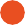 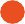 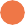 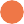 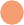 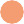 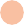 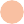 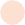 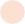  	Personal docente por tipo de contratación 2016 - 2017	2010 - 2011	2011- 2012	2012- 2013	2013- 2014	2014- 2015	2015- 2016	2016- 2017Ciclo escolarFuente: Elaboración de la Secretaria Técnica de la COEPES, con datos del Formato 911 del Sistema de Estadísticas Continuas de la SEP.Tiempo completo3/4Tiempo1/2TiempoAsignaturaA partir del ciclo escolar 2010-2011, mediante el Programa de Becas para Educación Superior se han otorgado 114,142 becas a estudiantes oaxaqueños de instituciones públicas de Educación Superior.Superior, pero en el ciclo 2016-2017 sólo se otorga- ron 16,742 becas debido a las restricciones presu- puestales. Es importante mencionar que 33% de la matrícula de instituciones públicas es apoyado por 	Personal docente por grado de estudios 2016 - 2017	En un comparativo, en el ciclo escolar 2015-2016 se beneficiaron 22,862 estudiantes de Educacióndicho programa.TSULicenciatura   Especialidad	MaestríaFigura 9. Becas a estudiantes de instituciones públicas de Educación Superior en Oaxaca, ciclos escolares 2010-2011 al 2016-2017.6,96613,53316,485	15,83421,720	22,86216,742	Fuente: Elaboración de la Secretaria Técnica de la COEPES, con datos del Formato 911 del Sistema de Estadísticas Continuas de la SEP.BECAS2010 - 2011	2011 - 2012   2012 - 2013   2013 - 2014	2014 - 2015	2015 - 2016 2016 - 2017Ciclo escolarFuente: Elaboración de la Secretaria Técnica de la COEPES, con datos del Comité Técnico Estatal del Programa de Becas MANUTECIÓN-Oaxaca.Del total de estos docentes, 1,218 se tienen considerados en la categoría de Investigador, y de acuerdo con datos del Sistema Nacional de Inves- tigadores (SNI), están registrados 299, lo que equi-vale a un incremento de 118% comparativamente con los investigadores registrados en el SNI en el año 2010.Figura 11. Personal docente de Educación Superior con categoría de Investigador en Oaxaca6,086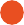 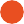 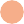 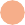 79.9%su parte, las universidades estatales de la Mixteca, Sierra Sur y del Mar suman 25.6% de las acredi- taciones, los Tecnológicos de Oaxaca, Pinotepa, Tuxtepec y Valle de Oaxaca 30.2%, la Universidad Tecnológica de los Valles Centrales 4.6% y la Uni- versidad Regional del Sureste con 7 por ciento.Debe señalarse que vertiente fundamental para la fortaleza del Posgrado es su incorporaciónal Programa Nacional de Posgrados de Calidad (PNPC), donde actualmente se tienen 26 pro- gramas registrados, de los cuales 61.5% corres- ponden a las universidades estatales del Mar, Papaloapan, Sierra Sur y Mixteca, en tanto que en 2016 se tenían solamente 21 programas registra- dos en el PNPC.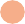 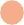 75.5%Fuente: Elaboración de la Secretaria Técnica de la COEPES, con datos del Formato 911 del Sistema de Estadísticas Continuas de la SEP.Tabla 17. Posgrados registrados en el Programa Nacional de Posgrados de Calidad de acuerdo con el grado y pornivel en Oaxaca.Posgrado e investigaciónPara atender las condiciones de atraso y depen- dencia en materia de Ciencia, Tecnología e Investi- gación (CTI) en Oaxaca, es necesario fortalecer las actividades orientadas a la formación de capital humano de alto nivel a través de los programas deposgrado que se ofrecen en las Instituciones de Educación Superior. En este aspecto, actualmente se ofertan a los aspirantes a cursar un posgrado 182 programas en los diferentes niveles educa- tivos, de los que 29 son especialidades, 132 maes- trías y 21 doctorados.Fuente: Consejo Nacional de Ciencia y Tecnología.Figura 12. Matrícula total de posgrado de los últimos seis ciclos escolares (2010-2017) en Oaxaca.En materia de pertinencia de la oferta, en Oaxaca es importante definir las líneas de inves-tigación y de trabajo que den sustento a nuevos posgrados.2016 - 20172015 - 20162014 - 20152013 - 20142,8042,8002,7262,678Figura 13. Comparativo de posgrados registrados en el Programa Nacional de Posgrados de Calidad en Oaxaca.Fuente: Elaboración de la Secretaria Técnica de la COEPES, con datos del Formato 911 del Sistema de Estadísticas Continuas de la SEP.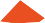 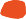 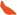 En este rubro, la matrícula de posgrado en el periodo de los ciclos escolares 2010-2011 al 2013- 2014 experimentó un incremento anual de 11%, mientras que del 2014-2015 al 2016-2017 el incre- mento anual promedio fue del 1.4 por ciento.Por otro lado, respecto a los Programas de Educación Superior, un total de 43 programas seencuentran acreditados, con una matrícula de 20,925 estudiantes, equivalente a 29% del total de la matrícula en el nivel de Licenciatura. Aquí, la Universidad Autónoma “Benito Juárez” de Oaxaca ha realizado acciones importantes en los procesos de acreditación de la calidad de su oferta educa-tiva y cuenta con 32.6% de las acreditaciones. Por	Fuente: Elaboración de la Secretaria Técnica de la COEPES, con datos del Programa Nacional de Posgrados de Calidad del CONACyT.Por lo que respecta a los investigadores reco- nocidos por el SNI, 49.0% pertenece a las Universi- dades Estatales, 17.0% a la Universidad Autónoma “Benito Juárez” de Oaxaca y 15.0% al Instituto Poli-técnico Nacional. Si bien es cierto existe un avance importante, comparativamente con el padrón nacional del SNI, Oaxaca cuenta con sólo 1.1% de investigadores distinguidos.Un aspecto más que incide en el rezago de infraestructura en las IES es la inversión que la Federación y el Gobierno Estatal aportan para la construcción. Comparativamente con la aporta- ción de recursos del año 2016 al 2017 del Fondo de Aportaciones Múltiples y en Fondos Concursables,continua, entre otros, con las necesidades de la producción. Para lograrlo, es de suma importan- cia que las propias IES consideren la creación de clústeres educativos regionales vinculados con las vocaciones productivas de las regiones del estado que impulsen la conformación de ofertas de altaTabla 18. Investigadores de Instituciones de Educación Superior miembros del Sistema Nacional de Investigadores (SNI).Fuente: Consejo Nacional de Ciencia y Tecnología.se tiene una disminución de 39% en relación con lo autorizado en el año anterior, lo que impacta en las metas de construcción y equipamiento. Un fac- tor adicional corresponde a la gestión de liberación de los recursos autorizados por la Federación y la recuperación de los ingresos propios que generan las instituciones por diversos servicios educativos.Vinculaciónpertinencia en educación, investigación y el desa- rrollo de incubadoras de empresas.Otro rubro que debe reorientarse es el servicio social del alumnado de Educación Superior, pues es necesario brindar atención a las comunidades mediante la implementación de brigadas multidis- ciplinarias que desarrollen proyectos de interven- ción en diversas áreas de atención a la población, al mismo tiempo que éstas se vinculen con la situa-Infraestructura física y financiamientoOtro componente en el proceso de calidad educa- tiva es la infraestructura física y el equipamiento, sin embargo, las IES en Oaxaca presentan graves rezagos en ambos rubros. Para el ciclo escolar2016-2017 se cuenta con 2,291 aulas, 413 laborato- rios y 182 talleres, distribuidos en 129 inmuebles, de los cuales 90 son exprofeso para el servicio edu- cativo y 39 son adaptados.Esta función sustantiva de la Educación Superior presenta avances incipientes en su realización en la entidad. Salvo el esfuerzo de algunas instituciones de Educación Superior, no se cuenta con una estra- tegia que oriente de manera eficiente la vincula- ción entre los sectores educativo y productivo. Seción social y económica del estado.Enfoque territorialEn las ocho regiones que conforman la entidad oaxaqueña se cuenta con al menos una Institución de Educación Superior, sin embargo, existe unaTabla 19. Infraestructura física de la Educación Superior en Oaxaca, ciclo escolar 2016-2017Fuente: Comisión Estatal para la Planeación de la Educación Superior en el Estado de Oaxaca.carece de una instancia normativa que sea respon- sable de coordinar los mecanismos que enlacen los servicios que ofrecen las IES con las necesidades de los sectores económicos y productivos en el estado a partir de la pertinencia de la oferta educativa y la empleabilidad de los egresados.Por ello es necesario conciliar los servicios que ofrecen las instituciones, como son la investiga- ción, la transferencia de tecnología, educaciónacentuada concentración de la oferta en la región Valles Centrales. De este modo, la matrícula en esta región para el ciclo escolar 2016-2017 representa 57.6% del total estatal y 38.0% de dichas institu- ciones (28 IES). Por el contrario, la región Cañada representa el extremo con una participación de la matrícula de tan sólo 0.5% estudiantes en una sola Institución.Cabe resaltar que de acuerdo con el régimen de propiedad, 78.3% de estos espacios son pro- pios, de los cuales 64.4% pertenecen al régimen público; por otra parte, en algunas IES los edificios y equipamiento son obsoletos y en otros se carecede la infraestructura física en aulas, laboratorios e instalaciones especiales. Estas condiciones son una limitante para atender el crecimiento de la demanda de Educación Superior, lo que implica bajos indicadores en absorción y cobertura.Tabla 21. Comparativo de la matrícula de Educación Superior por ciclo escolar, región y régimen.Tabla 20. Infraestructura física (inmuebles) de Educación Superior en Oaxaca.Fuente: Comisión Estatal para la Planeación de la Educación Superior en el Estado de Oaxaca.Fuente: Comisión Estatal para la Planeación de la Educación Superior en el Estado de Oaxaca.En cuanto a la cobertura de los servicios de Educación Superior, existe un déficit de atención en 1 de cada 3 distritos: 10 distritos administrativos y rentísticos de los 30 que conforman el estado nocuentan con esta oferta y en términos de atención a la demanda no se atiende a 19,127 egresados de la Educación Media Superior.decir, un modelo educativo con oferta diversificada para la formación de profesionistas acordes con los requerimientos y necesidades de las poblaciones originarias para generar acciones de intervención y atención a las problemáticas desde una perspec- tiva intercultural está señalado ya en el Plan Estatalnociendo que este proceso no es completamente independiente del contexto productivo, de la dis- ponibilidad de forjar o atraer capital humano o de los recursos iniciales del estado. Así, Oaxaca es un caso de eminente vocación agropecuaria, pero que no ha evolucionado debido a la incapacidadFigura 14. Distribución de las Instituciones de Educación Superior por distrito y régimen en Oaxaca.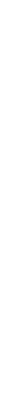 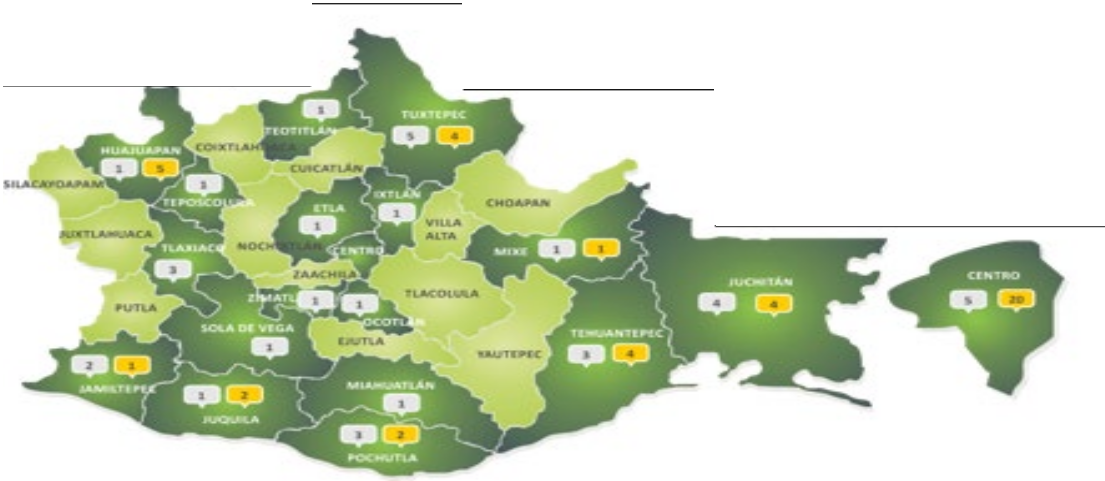 Fuente: Elaboración de la Secretaria Técnica de la COEPES.de Desarrollo 2016-2022 (PED 2016-2022) como una prioridad de la política educativa de la pre- sente Administración.Ciencia, Tecnología e InnovaciónEl diagnóstico estatal de Ciencia, Tecnología e Innovación (CTI) muestra una visión general de la entidad, considerando distintos indicadores y variables de diversas fuentes que permiten valorar la situación en que se encuentra.Es necesario precisar que el Instituto Mexicano para la Competitividad (IMCO) señala que el princi- pal obstáculo para la innovación y dinamismo del sector radica en la creencia de que la vocación pro- ductiva de las regiones no puede ni debe evolucio- nar, sino que tan sólo se debe preservar e impulsar la existente. Sin embargo, la vocación productiva debe entenderse como un proceso de reinvención y evolución de las capacidades regionales, reco-de generar valor agregado e integrar cadenas de valor para transitar hacia productos y servicios con contenido innovador.En relación al IMCO, en 2014 la entidad se ubicó en la penúltima posición (31) y en el subíndice “Innovación en los sectores Económicos” en la posición 24 nacional. Este subíndice mide la capa- cidad de los estados para competir con éxito en la economía, particularmente en sectores de alto valor agregado, intensivos en conocimiento y tec- nología de punta, considerando la habilidad para generar y aplicar conocimiento nuevo, por lo que se incluyen indicadores relacionados con dos varia- bles: investigadores y patentes. El subíndice tiene la premisa de que un estado que cuenta con sectores económicos más innovadores es capaz de atraer y retener más inversión y talento (IMCO, 2016).A continuación se muestran los resultados his- tóricos para Oaxaca en cada uno de los subíndices del IMCO y sus variables:Población indígena y afrodescendienteSegún la Encuesta Intercensal 2015 del Insti- tuto Nacional de Estadística y Geografía (INEGI), 1,171,878 oaxaqueños de 5 años y más hablan alguna lengua indígena, lo que representa 29.5% de la población total de la entidad (3,967,889 habi- tantes). Un dato más representativo corresponde a la cifra de la población que se reconoce a sí misma como indígena, que suma 2,607,917 personas, que en términos relativos representan 65.1% del total de habitantes del estado.De la población afrodescendiente localizada principalmente en la región de la Costa, la medi- ción se da por autoadscripción, y de acuerdo con los resultados de la encuesta referida, quienes se reconocieron como afrodescendientes suman 196,213 personas, esto es, 4.9% de la población total de Oaxaca.En suma, los 15 grupos étnicos con presencia en las ocho regiones y el grupo afrodescendiente coexisten dentro de un marco de diversidad geo- gráfica, social y cultural, de tal modo que no sola- mente hablan alguna de las lenguas indígenas sino que se reconocen y se asumen a sí mismos como parte de una cultura específica.Ahora bien, los datos del Formato 911 del Sis- tema de Estadísticas Continuas de la SEP, repor- tan que en el ciclo escolar 2016-2017, en las IES se declaran hablantes de una lengua indígena 5,701 estudiantes, no obstante que existe un solo servicio educativo orientado a la atención de este segmento de la población, con un enfoque a la formación de docentes en Educación Preescolar Bilingüe.El hecho de no contar con una política edu- cativa orientada a ofrecer a la población indígena opciones de formación en el Nivel Superior, esFigura 15. Resultados generales del IMCO para Oaxaca, 2012 y 2014.Fuente: Índice de Competitividad Estatal, IMCO. Datos a 2014. Recuperado de http://imco.org.mx/indices/#!/un-puente-entre-dos-mexicos/resultados/entidad/20-oaxacaTabla 22. Subíndices de Innovación de los sectores económicos de Oaxaca.Fuente: IMCO. Índice de Competitividad Estatal 2016. Datos a 2014. Recuperado de http://imco.org.mx/indices/#!/un-puente-entre-dos-mexicos/resultados/entidad/20-oaxacade 0.18%, mientras que en Oaxaca llegó a 0.12%, el año con el mayor presupuesto estatal por un monto de 57.5 millones de pesos (mdp). En 2014, el promedio nacional fue 0.13% y en la entidad se registró 0.03%, con 13 mdp. (Síntesis Estatal de CTI del FCCYT, 2014, pp. 48).Esta reducción en el presupuesto afectó el fun- cionamiento del Fondo Mixto CONACyT- Gobierno del Estado de Oaxaca (FOMIX), que no recibió la aportación estatal durante tres años, lo que trajo como consecuencia la falta de financiamiento a proyectos de investigación, situación conocida y muy criticada por la comunidad científica. Esto cobra especial significado cuando sabemos queBecas y Programa Nacional de Posgrados de Calidad CONACyTEn general, la política pública diseñada para apoyar la formación de capital humano de alto nivel consiste principalmente de dos acciones: el otorgamiento de becas y el fortalecimiento de los programas de Posgrado de las IES y CPI dentro del país. (PECITI 2014-2018, pp. 23).En relación con el otorgamiento de becas para realizar estudios de Posgrado, se tiene un programa denominado CONACyT-Gobierno del Estado de Oaxaca (Becas al extranjero), el cual ha tenido reducciones a partir del recorte en el presu- puesto federal ya mencionado.Al respecto, el IMCO recomienda que las uni- versidades y centros de Educación Superior impul- sen mercados para la innovación. La incubación para el emprendimiento de inventores, los tian- guis tecnológicos, ferias de innovación, son algu- nos de los instrumentos que pueden usarse para que las invenciones se conviertan en productos yservicios reales con valor comercial. También con-que agrupa los estados de: Campeche, Chiapas, Guerrero, Nayarit, Tabasco y Tlaxcala, los más asi- métricos a nivel nacional. Dentro de este Ranking Nacional, el indicador que es necesario revertir en la entidad está en la dimensión D2: Formación de recursos humanos, que obtuvo la calificación más baja con la posición 32. Del mismo modo se ten-drán que aumentar esfuerzos para superar el lugardicho Fondo Mixto es el único fideicomiso desti- nado para apoyar el desarrollo científico y tecnoló- gico estatal y municipal.Figura 16. Becarios CONACyT respecto del total de estudiantes de posgrado, 2012 a 2015.Becarios por cada mil estudiantessidera que las universidades, laboratorios y centros de investigación públicos y privados deben tener un balance entre la investigación pura y la apli- cada (patentes, modelos de utilidad, registros de marca y métodos de negocio, derechos de autor). (IMCO, 2016).En relación con las incubadoras de negocios, Oaxaca cuenta con siete: 1) el Instituto Oaxaqueño del Emprendedor y de la Competitividad (IODEMC);2) la Consultoría en Gestión de Negocios, Interven- ción Tecnológica e Incubación de los Valles de Oaxaca (COGNITIVO) de la Universidad Tecnológica de los Valles Centrales de Oaxaca (UTVCO); 3) la Incubadora de Negocios y Desarrollo Empresarial (INEDEO); 4) la Incubadora Social del Tecnológico de Monterrey; 5) la Incubadora y Aceleradora de Negocios de la Universidad Anáhuac; 6) el Despa- cho de Desarrollo para Productores Rurales (DDPR) de Tuxtepec; y 7) el Parque Tecnológico de la Mix- teca, instalado en la Universidad Tecnológica de la Mixteca (UTM) de Huajuapan de León.De acuerdo con la metodología del Foro31 que ocupa en la dimensión D7: Tecnologías de la información y comunicaciones; asimismo existe el reto de superar los lugares 29 y 28 en las dimen- siones D5: Productividad científica e innovadora, D1: Infraestructura académica y de investigación y D10: Entorno económico y social. (FCCyT, 2014).Por otra parte, la proporción Gasto en Investi- gación Científica y Desarrollo Experimental (GIDE) como porcentaje del Producto Interno Bruto (PIB) es un indicador internacional utilizado para medir el gasto corriente y de inversión dedicado a la CTI; su importancia radica en que da a conocer el grado de desarrollo de un país sustentándose en la investigación científica y tecnológica que lleva a cabo. Es importante dar a conocer que los países desarrollados dedican entre 1.5 y 3.8% de su PIB al GIDE. Sin embargo, para México, el valor de este indicador se ha quedado prácticamente constante durante años, sin rebasar 0.5 por ciento. En 2012 el GIDE del país fue de 66,720 millones de pesos, lo que representó 0.43% del PIB nacional. (PECITI 2014-2018, pp. 19 y 21).6005505004504003503002502001501501005002012abr.jul.oct.2013abr.jul.oct.2014abr.jul.oct.2015Baja California SurTlaxcala ColimaEstados Unidos Mexicanos NayaritOaxaca Quintana Roo Zacatecas Durango Guerrero ChiapasCampecheConsultivo Científico y Tecnológico (FCCyT, 2014), denominada “Ranking Nacional de CTI” en su publicación de 2014, Oaxaca se ubicaba en la posi- ción número 30 de 32, situándose en el Clúster CEn la Síntesis Estatal de CTI, se observa una tendencia decreciente en el comportamiento del presupuesto para CTI, tanto a nivel nacional como en Oaxaca. Para 2011, el promedio nacional fueFuente: Dirección Adjunta de Planeación y Evaluación (CONACYT)El estado de Oaxaca en 2015 registró 143 becas CONACyT por cada mil estudiantes de Posgrado (CONACyT-“Nodo Oaxaca”, 2015). La gráfica publi- cada en el “Nodo Oaxaca” muestra el número de becarios CONACyT respecto del total de estudian- tes de posgrado de la Región 3 y del nivel nacional de 2012 a 2015.De acuerdo con la clasificación del CONACyT por capacidades científicas, tecnológicas y de innovación de las entidades federativas, Oaxaca pertenece a la Región 3. Esta región, que tiene los mayores rezagos en estas vertientes, está compuesta por: Baja California Sur, Campeche, Colima, Chiapas, Durango, Guerrero, Nayarit, Oaxaca, Quintana Roo, Tlaxcala y Zacatecas.Otro programa de becas CONACyT de reciente creación se denomina: “Incorporación de Mujeres Indígenas a posgrados de calidad para el fortaleci- miento regional”, alineado a la Estrategia Nacional de Formación de Capital Humano de Alto Nivel, en el que se contabilizaron 78 beneficiarias en cuatro generaciones, lo que ha contribuido al logro de las líneas de acción transversales del Plan Estatal de Desarrollo.Calidad (PNPC), cuyo objetivo principal es asegurar la calidad en la formación de capital humano en las diferentes áreas del conocimiento. Durante el periodo 2006-2012, el padrón se incrementó más de dos veces, lo que es un avance significativo para el Sistema Nacional de Ciencia, Tecnología e Inno- vación (SNCTI).Nuevamente la gráfica publicada en el “Nodo Oaxaca”-CONACyT muestra el número de progra-Tabla 23. Becarios CONACyT respecto del total de estudiantes de posgrado en el estado de Oaxaca, 2012 a 2015.Fuente: CONACyT. http://www.siicyt.gob.mx/index.php/estadisticas-oaxacaEn lo que concierne al fortalecimiento de los programas de Posgrado, el CONACyT, en coordina- ción con la Secretaría de Educación Pública (SEP), administran el Programa Nacional de Posgrados demas de Posgrados en la entidad que pertenecen al PNPC, desagregado por el grado de estudios: especialidad, maestría y doctorado, de 2007 a 2015. (Véase la figura 17).Para tener una perspectiva regional, los datos proporcionados por las Instituciones de Educación Superior y los Centros de Investigación se agrupa- ron por regiones, estos fueron recabados durante el periodo 2011-2016 a través de los cuatro anexos estadísticos de los informes de gobierno: 2.9, 2.10, 2.11 y 2.12.En el Anexo estadístico 2.10. “Número de becas a nivel Posgrado realizada según institución, por región, periodo 2011-2016”, la región Valles Cen- trales registró el mayor número con 187 becas otorgadas, en segundo sitio destaca la región del Papaloapan con 54 becas, y en tercera posición la Mixteca con 29. (Véase la tabla 24).Figura 17. Programas de Posgrado en Oaxaca 2007-2015, “Nodo Oaxaca”-CONACyT.14121086Maestría DoctoradoTabla 24. Concentrado del anexo estadístico 2.10. “Número de becas a nivel Posgrado realizada según institución, por región, periodo 2011-2016” en Oaxaca.Fuente: COCyT. Concentrado del anexo estadístico 2.10., periodo 2011-2016.4202007 2008 2009 2010 2011 2012 2013 2014 2015Fuente: CONACyT. Base de datos del PNPC (2007 a 2015), Dirección Adjunta de Posgrado y Becas, (http://www.siicyt.gob.mx/index.php/estadisticas-oaxaca).Tabla 25. Número de programas que pertenecen al Programa Nacional de Posgrados de Calidad del CONACyT en Oaxaca, 2010-2015.Fuente: CONACyT. Base de datos del PNPCSistema Nacional de InvestigadoresEl Sistema Nacional de Investigadores (SNI) contri- buye a la formación y consolidación de investiga- dores con conocimientos científicos y tecnológicosmulos recibidos por los miembros del Sistema Nacional de Investigadores”, con datos recaba- dos durante el periodo 2011-2016, se observó un incremento sostenido, lo cual es mérito de lasFigura 19. Concentrado del Anexo estadístico 2.11. Número y monto de estímulos recibidos por los miembros del SNI, periodo 2011-2016.60del más alto nivel, en tanto elemento fundamental para incrementar la cultura, productividad, compe- titividad y el bienestar social.Del análisis regional del concentrado del Anexo estadístico 2.11. “Número y monto de estí-IES y CIS en Oaxaca, porque es resultado de los	50esquemas que han ofertado y, sobre todo, de lasy los investigadores que han logrado ingresar y	40permanecer en el Sistema.	3020201120122013201420152016Figura 18. Investigadores del SNI por cada 1,000 individuos que componen la PEA, 2011 a 2014.	101.81.61.81.60CañadaCostaIstmoMixtecaPapaloapan Sierra Norte Sierra Sur Valles centrales1.41.210.80.60.40.201.81.61.41.210.80.60.40.201.41.210.80.60.40.202011	20121.81.61.41.210.80.60.40.202013	2014Fuente: COCyT. Anexos estadísticos 2.11., periodo 2011-2016Tabla 27. Concentrado del Anexo estadístico 2.11. Número y monto de estímulos recibidos por los miembros del SNI en Oaxaca, periodo 2011-2016.Fuente: CONACyT. Base de datos del Sistema Nacional de Investigadores (2009 a 2015), Dirección Adjunta de Desarrollo Científico e Innovación, CONACyT. Encuesta Nacional de Empleo y Encuesta Nacional de Ocupación y Empleo, Instituto Nacional de Estadística y Geografía (INEGI).Fuente: COCyT. Anexos estadísticos 2.11., periodo 2011-2016.Nota: Esta es una gráfica activa que muestra el comportamiento de las variables, dependiendo del año en el que se posicione el cursor. Ver gráfica en línea en: http://oaxaca.siicyt.gob.mx/index.php/estadisticasTabla 26. Investigadores del SNI por cada 1,000 individuos que componen la PEA en Oaxaca, 2011 a 2014.Fuente: COCyT. Anexos estadísticos 2.11., periodo 2011-2016En suma, en el año 2016 Oaxaca contaba con 297 investigadores: 97 mujeres y 200 hombres, los cuales se encontraban distribuidos en las 26 IES y CIS ubicadas en las ocho regiones del estado, entre las que destacan tres regiones por su alta concen- tración de investigadores: 163 investigadores ads- critos a las 19 IES ubicadas en los Valles Centrales, la Mixteca con 37 en la UTM, y Papaloapan con 36investigadores en la UNPA (Concentrado del Anexo estadístico 2.11. “Investigadores en el Sistema Nacional de Investigadores”, periodo 2011-2016).Durante el periodo comprendido de 2011 a 2016, por medio del Anexo estadístico 2.12. “Pro- ductos de investigación generados por institución y por región”, se incluyeron datos de: número de libros, número de artículos, y número de patentesreportados por las IES y CIS por año, los mismos que se agruparon por región para comparar el nivel de la producción.Según el Anexo 2.12., el mejor resultado de libros publicados se obtuvo en el año 2012 con untotal de 109 libros, como se observa en la figura 20 y la tabla 28; con los niveles más altos de la produc- ción en la región Mixteca en 2012 y en la región de los Valles Centrales en 2015 y 2016.En relación con el número de artículos publica- dos, se obtuvo mayor cantidad en el año 2015 con 523 artículos, siendo los Valles Centrales la región que obtuvo 30% del total estatal. (Véanse la figura 21 y la tabla 29).Figura 20. Concentrado del Anexo estadístico 2.12. “Productos de investigación generados por institución, por región”. Número de libros publicados en el periodo 2011-2016.Figura 21. Concentrado del Anexo estadístico 2.12. “Productos de investigación generados por institución, por región”. Número de artículos publicados en el periodo 2011-2016.302520151050Costa	Itsmo	Papaloapan	MixtecaCañadaValles centrales Sierra Norte Sierra Sur201120122013201420152016160140120100806040201120122013201420152016Fuente: COCyT. Anexos estadísticos 2.12., periodo 2011-2016.	20Tabla 28. Concentrado del Anexo estadístico 2.12. “Productos de investigación generados por institución, por región”. Número de libros publicados en el periodo 2011-2016.0Costa	IstmoPapaloapanMixtecaCañadaValles centrales Sierra Norte Sierra SurFuente: COCyT. Anexos estadísticos 2.12., periodo 2011-2016.Fuente: COCyT. Anexos estadísticos 2.12. Periodo 2011-2016.Tabla 29. Concentrado del Anexo estadístico 2.12. “Productos de investigación generados por institución, por región”. Número de artículos publicados en el periodo 2011-2016.Fuente: COCyT. Anexos estadísticos 2.12., periodo 2011-2016.Publicaciones científicasUno de los medios por los cuales las y los investi- gadores dan a conocer sus avances son las revistas. En nuestro país, el CONACyT administra el Índice de Revistas Mexicanas de Ciencia y Tecnología, con un acervo de más de cien revistas y cuyo acceso elec- trónico está abierto a todo público. Además, se ha configurado el Consorcio Nacional de Recursos de Información Científica y Tecnológica (CONRICyT), a través del que se fortalecen las capacidades de las IES y CIS para promover el uso de la información científica mediante la adquisición de revistas elec- trónicas y bases de datos. Adicionalmente, México es parte de la Red Federada Latinoamericana de Repositorios de Documentación Científica.En cuanto a patentes, México tiene que refor- zar la cultura de la propiedad intelectual en las empresas, las IES, los Centros de Investigación y los demás actores del Sistema de CTI, con la intención de generar un mayor número de patentes que puedan ser transferidas y explotadas. (PECITI, 2014- 2018, pp. 36).Lo anterior se refleja en los datos concentrados del Anexo estadístico 2.12., periodo 2013-2016. En este rubro, el número de patentes que se registra- ron según los informes del Gobierno Estatal en el concepto “real”, fueron nueve en total: en 2013 una en el CIIDIR y otra en la UTM; en 2014 una en la UTM; en 2015 una en la UNIVAS; y cinco en 2016: una en la UNSIS, dos en UNISTMO y dos en la UTM. Des- tacando la UTM con cuatro de las nueve patentes.En el análisis comparativo que permite hacer el concentrado de los resultados de los cuatro ane- xos estadísticos referidos durante el periodo 2011- 2016, se comprueba el fenómeno de centralidad en la región de los Valles Centrales asociado a su alta concentración de IES y CIS, pero si analiza- mos los datos por Institución, hay que reconocer el liderazgo de la UTM y el importante papel que desempeñan las universidades en cada una de sus regiones. Sin dejar de valorar la importancia de su presencia conjunta en el estado.Por otro lado, una de las características más notables del caso mexicano y uno de los problemas identificado en materia de CTI, es la desvinculación del Sector Productivo con el Sector Académico, lo que puede constatarse en el número de empre- sas adscritas al Registro Nacional de Institucionesy Empresas Científicas y Tecnológicas (RENIECyT) en Oaxaca. (PND 2013-2018, pp. 66). El RENIECyTes un registro con el que es posible tener acceso a las convocatorias de los programas del CONACyT. Oaxaca, en el 2014, ocupó el lugar 23 a nivel nacio- nal en cuanto a entidades registradas en el RENIE- CyT, con 64% de los integrantes siendo empresas y 21% IES. (AIO, 2014, pp. 35).Otro indicador de la poca vinculación entre estos sectores mencionados se observa en la baja participación de las empresas oaxaqueñas en las convocatorias del Programa de Estímulos a la Inno- vación (PEI). (AIO, 2014, pp. 38).Al respecto, el CONACyT para impulsar el pro- greso científico, tecnológico y de innovación define Agendas Estatales de Innovación con pers- pectiva local con base en sus vocaciones econó- micas y capacidades locales, atendiendo a dos ejes del Programa Especial de Ciencia, Tecnología e Innovación (PECITI): el fortalecimiento regional y la vinculación entre el Sector Productivo y la acade- mia, para lo cual se elaboró la Agenda de Innova- ción de Oaxaca, que propone un portafolio de 54 proyectos (AIO, 2014, pp. 76), así como la Agenda Regional de Innovación Sur-Sureste (http://www. agendasinnovacion.org/?p=2114).Es necesario mencionar que después del capital humano, la capacidad más relevante para el desarrollo de la CTI la provee la infraestructura científica y tecnológica. En relación con esto, en Oaxaca se requiere mejorar las instalaciones y modernizar el equipamiento de los laboratorios regionales de los niveles Superior y Medio Superior como una manera de fortalecer la infraestructura y hacer uso óptimo de los recursos que permitan el trabajo colaborativo e inter-institucional.Entre las propuestas del CONACyT se encuen- tra la Estrategia de Desarrollo Regional Sustentable ADESUR: Alianza Estratégica para el Desarrollo Sus- tentable de la Región Pacífico Sur (región integrada por los estados de Michoacán, Oaxaca, Chiapas y Guerrero), en la que participan cuatro centros CONACyT: el Centro de Investigación en Ciencias de Información Geoespacial (CENTROGEO), el Cen- tro de Investigación en Alimentación y Desarrollo (CIAD), el Centro de Investigación y Asistencia en Tecnología y Diseño del Estado de Jalisco (CIATEJ) y el Centro de Investigación Científica de Yucatán(CICY). Para que Oaxaca pueda consolidar su parti- cipación en este clúster o en otros Centros de Inves- tigación y Parques Científico-tecnológicos (físicos o virtuales) se debe buscar la colaboración con la Secretaría de Economía y las Dependencias que tie- nen entre sus atribuciones el desarrollo de las Zonas Económicas Especiales (ZEE) y la inversión en obras para el desarrollo regional sustentable.En Oaxaca, el INEGI publicó los resultados de la Encuesta para Medir la Percepción Pública de la Ciencia y la Tecnología (ENPECyT, 2011), en la que se categorizó al público en tres niveles: personas bien informadas, 7.7% del total; moderadamente infor- madas, 31.0%; y escasamente informadas, 61.4 por ciento. (PECITI, 2014-2018, pp. 40).En cuanto al Fondo Institucional de Fomento Regional para el Desarrollo Científico, Tecnológico y de Innovación (FORDECyT), se compone por dos programas: “Apropiación Social de la Ciencia, Tec- nología e Innovación” (ASCTI) y “Semana Nacional de Ciencia y Tecnología” (SNCT), que han permitidohacer llegar a las regiones actividades de promo- ción, difusión y divulgación de Ciencia, Tecnología e Innovación. Entre estas destacan: la entrega de 483 telescopios y 250 microscopios para “Clu- bes de ciencia”, “Ferias de ciencia e ingeniería”, “Payasos de la ciencia”, “El domo de la ciencia” y “Aula didáctica itinerante”. (Informe de Gobierno, Oaxaca, 2016).Finalmente, para concretar los objetivos del PED 2016-2022 en los rubros ya mencionados, es de suma importancia revertir los indicadores de CTI mediante políticas públicas que promuevan una mayor inversión en el desarrollo de la investi- gación y la ciencia, una vinculación efectiva de las IES con el Sector Productivo, educación de calidad y transferencia de tecnología e innovación, con el apoyo de modelos que involucren a los princi- pales actores del desarrollo: Gobierno-Academia, Empresa y Sociedad Civil, para incrementar la competitividad y productividad del estado.Marco Estratégicocontinuación se presentan los programas a través de los cuales se impulsará el logro de los objetivos  del Sector Educativo definidos en el PED 2016-2022. Dichos programas, agrupados por nivel educativo, contienen los objetivos específicos, las estrategias y las acciones principales mediante las que se articula la política pública sectorial. Además, se ha buscado la alineación de los programas con el Plan Nacional de Desarrollo 2013-2018 (PND 2013-2018) y la con- tribución de los mismos para el cumplimiento de los Objetivos de Desarrollo Sostenible (ODS) de la Agenda 2030 de la Organización de las Naciones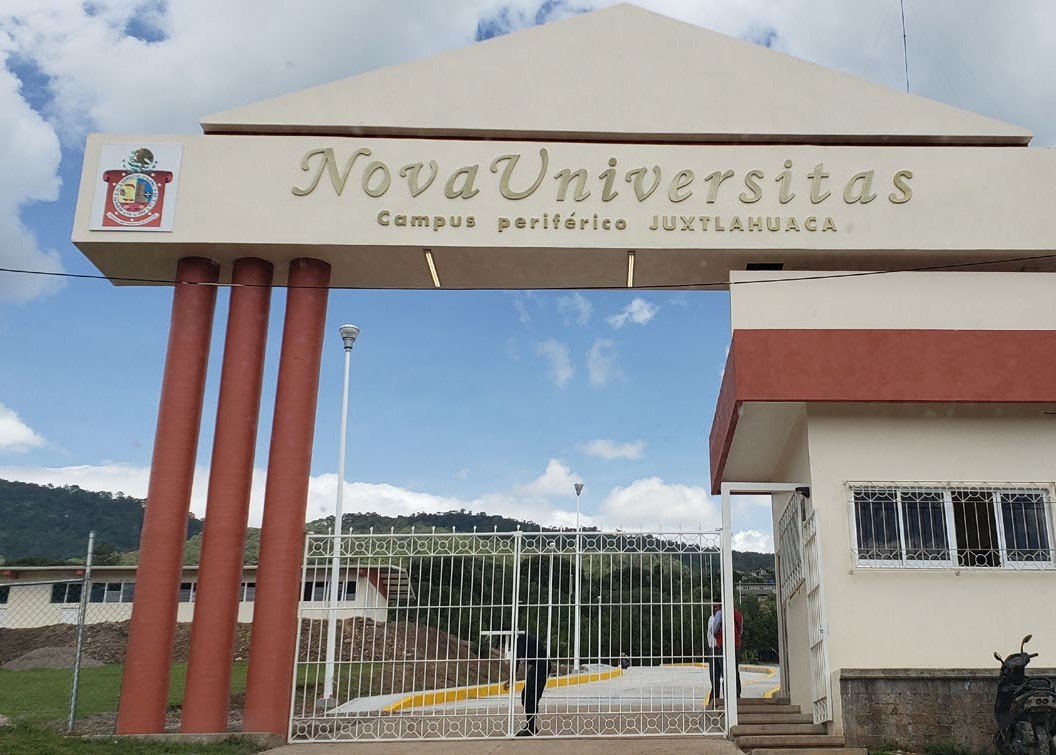 Unidas (ONU).Programa: Educación Básica IncluyenteEducación BásicaEl presente Plan Estratégico Sectorial, en lo que se refiere al nivel Educación Básica, tiene como firme propósito garantizar una educación inclusiva, equi- tativa y de calidad; fomentar el acceso a la escuela desde la primera infancia, reforzando su perma- nencia y conclusión y elevando la eficiencia ter- minal; además de fortalecer los programas para la prevención, detección y atención al acoso escolar y la no violencia; y promover aprendizajes que sean para toda la vida, generando la paz y el respeto a los derechos humanos.Plan Estratégico Sectorial EducaciónObjetivo 1. Impulsar acciones para la amplia- ción de la cobertura de los servicios educativos con calidad, relevancia, equidad y pertinencia en escuelas de Educación Inicial, Básica, Especial e Indígena.La Educación Básica es el fundamento de la formación obligatoria que establece el Artículo 3° de la Constitución Política de los Estados Unidos Mexicanos, además de la Media Superior. El Estado no sólo debe proveerla, sino garantizar su calidad. El Nivel Básico proporciona los cimientos para desarrollar armónicamente todas las facultades del ser humano y es pilar del desarrollo nacional. Las escuelas deben producir aprendizajes significativos y sin distinción de género en todo el alumnado, desde que ingresa hasta que concluye.Por ello es preciso ampliar la cobertura y redu- cir el rezago escolar con planes y programas acor- des con las necesidades presentadas en las ocho regiones de Oaxaca, incluyendo elementos lingüís- ticos y culturales de los pueblos, además de gene- rar propuestas autónomas de educación indígena intercultural o comunitaria.Lo anterior de acuerdo con el objetivo 1 plan- teado en el PED 2016-2022, el cual se retoma en la ficha 1 del Programa “Educación Básica Incluyente”, cuyo propósito es incrementar el acceso y la per- manencia de los niños, niñas y adolescentes en el Sistema Educativo Básico Estatal; asimismo, en consideración a los Objetivos de Desarrollo Soste- nible de la Agenda 2030, que tienen como fin una educación inclusiva, equitativa y de calidad, pro- moviendo oportunidades de aprendizaje durante toda la vida para todas y todos.Estrategia 1.1. Racionalizar los recursos públicos existentes y reorientarlos hacia las acciones deri- vadas de la planeación ordenada de los servicios educativos.Líneas de acción:Elaborar estudios de prospectiva que per- mitan prever los escenarios y anticipar las necesidades de desarrollo del Sistema Edu- cativo Básico Estatal.Incrementar los servicios educativos en los niveles Inicial, Preescolar, Primaria, Secunda- ria y Especial, prioritariamente en el medio rural e indígena, a través de esquemas de atención ordenada.Utilizar las políticas y procedimientos apli- cables para regular el uso, conservación y administración de los servicios educativos regionales, orientados a la eficiencia, la per- tinencia de las obras, proyectos y la raciona- lización de tiempos y recursos materiales.Elaborar documentos, libros y/o publicacio- nes que permitan a la sociedad conocer la si- tuación del Sistema Educativo Básico Estatal.Estrategia 1.2. Mejorar los Sistemas de Informa- ción para la adecuada toma de decisionesLínea de acción:Diseñar e implementar una plataforma di- gital para recabar información educativa de los centros escolares de Educación Básica y servicios complementarios, para la toma de decisiones informada.Estrategia 1.3. Ofrecer programas acordes con las necesidades presentadas en el estado.Líneas de acción:Diseñar proyectos de capacitación de acuer- do con los propósitos del Plan y los Progra- mas de Estudios vigentes para mejorar los procesos de enseñanza y aprendizaje, a par- tir de la innovación tecnológica.Proponer y desarrollar proyectos educativos basados en software que impacten de ma- nera positiva en la mejora del aprendizaje de los estudiantes de Educación Básica me- diante el uso de las TICs.Promover las modalidades educativas que respondan a las características de la pobla- ción (Multigrado, Especial, Indígena).Fortalecer el uso eficaz de la jornada escolar y la implementación de las líneas de trabajo educativas de apoyo al aprendizaje de las y los alumnos.Objetivo 2. Contribuir a eliminar las barreras que limitan el acceso, permanencia y conclusión de la Educación Básica de los niños, niñas y adolescentes del estado, sin distinción de género, etnia, religión, condición social, económica o política.El contexto en el que viven los niños y adoles- centes oaxaqueños se caracteriza por una gran riqueza cultural, lingüística y medioambiental, pero también por la persistencia de una amplia brecha de desigualdad económica y social, tanto dentro de la entidad como comparada con el resto de la República Mexicana. Es importante mencionar que en Oaxaca uno de cada tres niños o adolescentes es indígena, condición asociada al rezago educa- tivo, toda vez que los maestros hablantes de len- gua indígena no son suficientes para garantizar el derecho de este sector de la población a ejercer su identidad cultural, lingüística y su pleno desarrollo sin discriminación.Estrategia 2.1. Asegurar condiciones de inclusión y equidad para el acceso y permanencia de la pobla-ción más vulnerable al Sistema Educativo Estatal.Líneas de acción:Realizar acciones de fortalecimiento acadé- mico, apoyos específicos y contextualiza- ción de contenidos a la población indígena, migrante y con discapacidad.Efectuar acciones que generen condicio- nes de equidad y favorezcan la inclusión educativa de las personas con discapaci- dad, con aptitudes diferentes y/o talentos específicos.Otorgar becas a la población más vulnera- ble para que se reincorpore, continúe y/o concluya sus estudios de Educación Básica, reduciendo las desigualdades de género en las oportunidades educativas.Aplicar programas de dotación de útiles y uniformes escolares.Dotar de libros de texto a todos los niños, niñas y adolescentes de Educación Básica como herramienta de aprendizaje.Dotar de material didáctico a los niños, ni- ñas y adolescentes en condiciones sociales especiales.Estrategia 2.2. Establecer estrategias y meca- nismos tendientes a potencializar el desarrollo de los educandos que habitan en los pueblos indí- genas, con pleno respeto e identidad cultural.Líneas de acción:Coordinar el desarrollo de una educación de calidad basada en los Planes y Programas de Estudio establecidos por la SEP y en la diver- sidad lingüística y cultural de Oaxaca.Realizar encuentros regionales y estatales para el intercambio de experiencias en la Educación Indígena.Difundir las normas de convivencia propias y los derechos de niños y niñas indígenas, además de experiencias educativas acordes con el contexto.Programa: Formación Integral y Desarrollo de Competenciascompetencias esenciales que permitan a los egresados desarrollarse en todas sus dimen- siones.Promover programas de estudios con con- tenidos regionales que contribuyan a la contextualización, flexibilización y diversifi- cación del currículo nacional.Estrategia 3.2. Favorecer el establecimiento de ambientes de convivencia armónica y pacífica que coadyuven a prevenir situaciones de acoso escolar en escuelas públicas de Educación Básica.Línea de acción:Impulsar ambientes de relación y de con-vivencia favorables para la enseñanza y el aprendizaje en las escuelas de Educación Básica.Estrategia 3.3. Establecer mecanismos para la defensa, protección y promoción de los derechos humanos.Línea de acción:Diseñar programas y campañas para el res- peto de los derechos humanos de la niñez y juventud de Oaxaca, así como para la pre- vención y disminución de presuntas viola- ciones a los derechos humanos de las y los servidores públicos.Programa: Fortalecimiento de la Infraestructura EducativaObjetivo 3. Implementar planes y programas de estudio de Educación Básica, acordes con las polí- ticas públicas establecidas por la SEP y establecer estrategias para la protección de los derechos humanos y la mejora de la convivencia escolar.Los planes y programas de estudio son un medio para mejorar la calidad de la educación, atendiendo las necesidades básicas de aprendizaje de las niñas, niños y adolescentes para adaptar el desarrollo humano a los cambios que exige la demanda actual de la sociedad y los ambientesrando su dimensión no sólo cognitiva, sino tam- bién social y emocional.Lo anterior de acuerdo con el objetivo 2 expre- sado en el PED 2016-2022, el cual se retoma en la ficha 2 del Programa 182: “Formación Integral y Desarrollo de Competencias”, cuyo propósito es el desarrollo de habilidades, actitudes y valores que favorezcan la inclusión y participación efec- tiva de este sector en la sociedad; y tomando en cuenta los Objetivos de Desarrollo Sostenible de la Agenda 2030, en sus aspectos relacionadosObjetivo 4. Mejora a las escuelas públicas de losTICs como herramienta para fortalecer los proce-de trabajo. Uno de sus propósitos centrales es estimular las habilidades que son necesarias para el aprendizaje permanente. Por esta razón, se ha procurado que en todo momento la adquisición de conocimientos esté asociada con el ejercicio de habilidades intelectuales que les permita com- prender lo que sucede en el mundo que los rodea. Tanto la enseñanza como el aprendizaje de la convivencia, demandan un enfoque formativo y preventivo que centre su atención en la formación del alumnado desde una mirada integral, conside-con una educación inclusiva, equitativa y de cali- dad, promoviendo oportunidades de aprendizaje durante toda la vida para todas y todos.Estrategia 3.1. Facilitar la incorporación de los planes y programas educativos en los diferentes niveles y modalidades.Líneas de acción:Vigilar el cumplimiento de las directrices del currículo de la Educación Básica para el desarrollo de los aprendizajes clave y lasniveles Básico y Normal en su infraestructura, conectividad y equipamiento educativo mediante la construcción, rehabilitación y mejoramiento de los espacios físicos educativos.Para ofrecer una educación de calidad es indispensable generar espacios dignos para la impartición de la misma, por lo cual se vislumbra la construcción de áreas de aprendizajes inclusivas y equitativas; además de Impulsar la ampliación, modernización y mejoramiento de la infraestruc- tura y equipamiento educativo, incorporando lassos de enseñanza y aprendizaje; asimismo, ampliar, modernizar y mejorar la infraestructura física edu- cativa del Nivel Básico, tomando en cuenta las características de los contextos locales y los reque- rimientos actuales en materia pedagógica.A través de la aplicación de las siguientes estra- tegias y líneas de acción, el Gobierno de Oaxaca se propone cumplir con las metas establecidas para el presente sexenio en cuanto a una educación de calidad, en coincidencia con los Objetivos de Desa- rrollo Sostenible de la Agenda 2030, en donde secontemplan espacios dignos para ofrecer entornos de aprendizaje seguros, no violentos, inclusivos y eficaces para todos.Lo anterior de acuerdo con el objetivo 3 expre- sado en el PED 2016-2022, el mismo que se retoma en el Programa “Fortalecimiento a la Infraestruc- tura Física Educativa”, teniendo como la unidad responsable y ejecutora al IOCIFED (Instituto Oaxa- queño de Infraestructura Física Educativa).Estrategia 4.1. Construir, reparar y equipar espacios educativos del Nivel Básico para las niñas, niños y adolescentes, incluyendo la atención de edu- candos con necesidades educativas especiales.Líneas de acción:Integrar programas de construcción, man- tenimiento y equipamiento de los planteles educativos del Nivel Básico en todas sus modalidades.Fortalecer la infraestructura física de los centros escolares, incluyendo espacios de usos múltiples para la práctica del deporte, la recreación y la cultura.Construir y adecuar instalaciones escolares que reduzcan las barreras físicas que impi- den el acceso de las y los niños y las perso- nas con algún tipo de discapacidad.Estrategia 4.2. Construir, mejorar y fortalecer la infraestructura física y equipamiento educativo de los niveles Básico y Normal, destinada a planteles con nuevas Tecnologías de la Información.Líneas de acción:Elaborar programas de mantenimiento, re- paración y equipamiento que aseguren quelos planteles educativos cuenten con insta- laciones eléctricas e hidrosanitarias adecua- das y que no presenten condiciones que pongan en riesgo la integridad de las y los escolares.Dotar y dar mantenimiento a la infraestructu- ra tecnológica de los diferentes programas educativos que involucren nuevas Tecnolo- gías de Información.Estrategia 4.3. Promover convenios de asistencia técnica con organismos de asistencia social que destinen recursos para la construcción, mejora- miento, rehabilitación y equipamiento de planteles escolares.Líneas de acción:Elaborar convenios con los municipios de carácter institucional para que se cuente con mayor participación de los recursos para la construcción de espacios educativos.Elaborar guías para la conservación y man- tenimiento de los planteles, así como pro- mover la corresponsabilidad de las madres y los padres de familia, de los organismos de la sociedad civil, de los sectores productivos y de la comunidad en general en la conser- vación y mantenimiento de la infraestructu- ra física educativa.Supervisar que los planteles educativos de las escuelas particulares cumplan con el Programa Interno de Seguridad y Emer- gencia Escolar emitido por la Coordinación Estatal de Protección Civil del Estado de Oaxaca.Objetivo 5. Desarrollar acciones que permitan la formación, capacitación, evaluación y actualización continua del personal docente y administrativo a través de políticas y programas específicos.Los programas de formación continua están orientados a ayudar a las figuras involucradas en los diferentes procesos del Servicio Profesional Docente, al desarrollo de las competencias y habi- lidades identificadas en su perfil profesional, así como implementar estrategias de mejora. En la actualidad es necesario impulsar el desarrollo profe- sional del personal docente, las prácticas de forma- ción continua y actualización que permitan contar con profesionales que garanticen una educaciónLo anterior de acuerdo con el objetivo 4 expresado en el PED 2016-2022, que a su vez se retoma en la ficha 3 del Programa 183: “Formación y Desarrollo Profesional Docente”, cuyo propósito es el desarro- llo profesional docente y directivo en el Nivel de Educación Básica en el estado, para efecto de una educación inclusiva, equitativa y de calidad, pro- moviendo oportunidades de aprendizaje durante toda la vida para todas y todos.Estrategia 5.1. Desarrollar programas de forma- ción, capacitación y actualización continua para docentes, supervisores, directivos y personal de apoyo a la docencia de todos los niveles educativos.Programa: Formación y Desarrollo Profesional Docentede calidad y aseguren un óptimo aprendizaje de los alumnos en un marco de inclusión y equidad.Para generar conocimientos de calidad es indis- pensable que los educadores estén actualizados y capacitados en las diversas técnicas de enseñanza que van surgiendo.El Gobierno de Oaxaca, en atención al cumpli- miento de los Objetivos de Desarrollo Sostenible de la Agenda 2030, considera las siguientes estra- tegias y líneas de acción para lograr la meta 4c, que plantea aumentar la oferta de maestros calificados.Líneas de acción:Fortalecer las capacidades técnico-pedagó- gicas profesionales de docentes y agentes educativos, al brindarles herramientas y co- nocimientos, apoyo, asesoría y acompaña- miento en el desempeño de sus actividades y funciones.Fortalecer las capacidades didácticas de los docentes y directivos para desarrollar las habilidades de lenguaje, comunicación y matemáticas en el alumnado de EducaciónBásica de las escuelas públicas.Fortalecer y/o certificar a los docentes y ase- sores externos especializados en el dominio de una lengua extranjera.Estrategia 5.2. Fomentar que las instituciones de Educación Básica públicas implementen y cuenten con planes y programas educati- vos de calidad, a fin de que contribuyan al desarrollo del estado.Líneas de acción:Adquirir, elaborar y reproducir materiales educativos o didácticos complementarios para favorecer el desarrollo de habilidades de lenguaje, comunicación y matemáticas en el alumnado de Educación Básica de es- cuelas públicas.Difundir, evaluar, distribuir y usar materialesEstrategia 5.3. Favorecer el acceso, permanencia, egreso y/o superación académica del alumnado de las Escuelas Normales.Líneas de acción:Otorgar becas a estudiantes de las Escuelas Nor- males para sus prácticas en las comunidades.Promover la calidad en los docentes desde su formación en las Escuelas Normales en apego a la norma establecida.Estrategia 5.4. Implementar mecanismos de selección y procesos de evaluación del per- sonal educativo y administrativo.Líneas de acción:Diagnosticar las áreas de oportunidad en el trabajo docente, fortaleciendo las vías de comunicación con las Unidades Educativas y Administrativas del IEEPO.Fortalecer y garantizar los criterios, términosel Quehacer Educativo”, cuyo propósito es que los actores involucrados en el Sistema Educativo parti- cipen para favorecer una formación sólida e integral y siguiendo el tenor de desarrollo sostenible, el cual tiene por finalidad una educación inclusiva, equita- tiva y de calidad, promoviendo oportunidades de aprendizaje durante toda la vida para todas y todos.Estrategia 6.1. Cumplir con los lineamientos meca- nismos, procedimientos, criterios y políticas en materia de transparencia y acceso a la información pública emitidos por el Comité de Transparencia y Acceso a la Información Pública del Poder Ejecutivo del Estado.Líneas de acción:Proponer los mecanismos necesarios para la custodia, conservación y clasificación de la información, de conformidad con el régi- men de transparencia.Establecer los procedimientos internos que contribuyan a la mayor eficiencia en la aten- ción de las solicitudes de acceso a la infor- mación.Estrategia 6.2. Aplicar las normas legales y admi- nistrativas vigentes en materia de administración de recursos financieros, humanos, recursos mate- riales y de servicios.Líneas de acción:Desarrollar la simplificación, modernización y mejora de los procesos administrativos.Administrar con honestidad, transparencia y eficiencia el presupuesto de gastos de ope- ración asignado al IEEPO.educativos para el fortalecimiento de la en-y condiciones para el ingreso, la promoción,Alineación del Subsector Educación Básica con otros planes:señanza y aprendizaje del idioma inglés en estudiantes y docentes de las escuelas pú- blicas de Educación Básica.el reconocimiento y la permanencia en el Servicio Profesional Docente.Plan Nacional de Desarrollo (PND 2013-2018)El presente Plan Estratégico, en el subsector Edu- cación Básica ha sido elaborado en concordanciacon los principios y lineamientos expresados en el Plan Nacional de Desarrollo 2013-2018, como se muestra a continuación.Programa: Administración Estratégica en el Quehacer EducativoObjetivo 6. Cumplir con las políticas, normativas, lineamientos y procedimientos en el ejercicio del gasto público del Sistema Educativo Estatal.Los sujetos obligados a cumplir las disposicio- nes de esta Ley deberán observar que la adminis- tración de los recursos públicos federales se realice con base en criterios de legalidad, honestidad,eficiencia, eficacia, economía, racionalidad, auste- ridad, transparencia, control, rendición de cuentas y equidad de género. Entre otras disposiciones que correspondan a la materia.Lo anterior de acuerdo con el objetivo 5 plan- teado en el PED 2016-2022, que se retoma en la ficha 4 del Programa 184: “Administración Estratégica enCon el cambio de la Administración Federal se generará un nuevo Plan Nacional de Desarrollo, lo cual implicará por parte de la Administración Estatal una revisión tanto del Plan Estatal de Desa- rrollo como de los planes que de él se derivan,incluido este Plan Estratégico Sectorial. Todo ello con el fin de garantizar la mayor coordinación y sinergia entre los niveles de gobierno a favor del desarrollo del estado y de la calidad de vida de su población.Objetivos de Desarrollo Sostenible (Agenda 2030) Además, el presente Plan Estratégico, en el sub- sector de Educación Básica, ha sido elaborado enconcordancia con los objetivos de la Agenda 2030 para el Desarrollo Sostenible de la Organización de las Naciones Unidas de la siguiente manera.Es importante mencionar que la educación no se limita a un solo ámbito, por el contrario, está pre- sente en diferentes contextos. De esta manera, el presente Plan Estratégico tiene congruencia con los distintos Objetivos de Desarrollo Sostenible de la Agenda 2030, entre los que se encuentran los siguientes:Salud y bienestar.Igualdad de género.Trabajo decente y crecimiento económico.Producción y consumo responsable.Acción por el clima.Educación Media SuperiorEn el ámbito educativo, urge generar las condi- ciones que potencien una educación universal, equitativa y de calidad, para ello resulta funda- mental una estrategia que atienda la dignifica- ción y profesionalización de la función docente en Educación Media Superior (EMS), de modo que aporte a los egresados de las escuelas de este nivel las competencias acordes con las demandas de la Educación Superior y el Sector Productivo.Para lograr lo anterior, el Plan Estatal de Desa- rrollo 2016-2022 plantea dos objetivos principales para la EMS: ampliar la cobertura de la EMS, bene- ficiando a las zonas con mayor rezago educativo, con respeto a la diversidad cultural; y establecer lascondiciones necesarias a fin de proporcionar a las y los estudiantes una formación educativa integral y de calidad que favorezca conocimientos, habilida- des y actitudes que consoliden su desarrollo per- sonal. El logro de estos objetivos exige contar con una planta docente debidamente capacitada con- forme a las necesidades del alumnado y en con- cordancia con lo establecido en la Reforma Integral de la Educación Media Superior (RIEMS), además de la implementación de estrategias para actuali- zar los planes y programas de estudio de este nivel educativo con un enfoque basado en competen- cias que permitan, a su vez, el máximo aprove- chamiento escolar de los educandos y faciliten su permanencia, terminación y formación oportuna.Uno de los retos principales de la presente Administración es lograr la universalización de la EMS en el estado, en correspondencia con las metas nacionales proyectadas para el ciclo esco- lar 2021-2022, lo que implica flexibilizar la oferta educativa y diversificar sus modalidades, asimismo consolidar la infraestructura y equipamiento del nivel para que el alumnado ingrese y concluya su educación, incluidos los grupos vulnerables; todo ello con un enfoque de diversidad cultural.La atención a los dos objetivos del PED 2016- 2022 para la Educación Media Superior ya seña- lados se realiza a través de dos programas que a continuación se exponen.Programa 1: Ampliación de la cobertura de la Educación Media SuperiorCon la intención de alcanzar las metas proyec- tadas, el Plan Estratégico Sectorial de Educación 2016-2022 integra el Programa “Ampliación para la cobertura de Educación Media Superior”, cuyo propósito es que los jóvenes en edad de cursar la EMS ingresen y concluyan este nivel educativo, con especial atención a los grupos en situación de vul- nerabilidad y con enfoque de diversidad cultural.Para ello, el Programa se articula con las estra- tegias:Construcción de espacios educativos en el Nivel Medio Superior.Reparación de espacios educativos en el Ni- vel Medio Superior.Equipamiento de espacios educativos en el Nivel Medio Superior.Servicios educativos para la cobertura pro- porcionados.Diseño e implementación de mecanismos para la planeación integral.se encuentra en una zona altamente sísmica y sus- ceptible al impacto de fenómenos meteorológicos. Para implementar eficazmente esta estrategia se realizará un diagnóstico de las condiciones de la infraestructura instalada en la entidad, que guíe la toma de decisiones para el mantenimiento y la reparación de los espacios educativos.Estrategia 3. Equipamiento de espacios educa- tivos en el Nivel Medio Superior. Un factor impor- tante en el proceso de la enseñanza-aprendizaje es el equipamiento de los planteles, que permita fortalecer las herramientas didácticas utilizadas en las aulas. Por medio de esta estrategia se aten- derán las necesidades de equipamiento de los espacios educativos, haciendo énfasis en acercar las nuevas Tecnologías de la Información y conec- tividad a estudiantes y docentes.Estrategia 4. Servicios educativos para la cober-Con el propósito de que la juventud oaxa- queña reciba una educación integral y de calidad que le permita integrarse con éxito a la Educación Superior y/o al ámbito laboral, se implementa el Programa “Formación con calidad en la Educa-los planteles de EMS, pues al certificar su calidad, se tiene acceso a recursos federales orientados a sostener procesos de mejora continua en la calidad educativa.Estrategia 1. Construcción de espacios educa- tivos en el Nivel Medio Superior. A través de esta estrategia se fortalecerá la cobertura de la EMS, priorizando la instalación de nuevos espacios en localidades de alta y muy alta marginación, que habitualmente carecen de cobertura. Además, se construirán espacios de apoyo en infraestructura ya instalada, como son: laboratorios, salones de usos múltiples, aulas de medios, talleres y biblio- tecas para el mejoramiento del servicio educativo.Estrategia 2. Reparación de espacios educativos en el Nivel Medio Superior. Es de gran importancia el mantenimiento y reparación de la infraestruc- tura instalada para asegurar la continuidad del servicio educativo, considerando, por una parte, el gran rezago que existe en los planteles en este rubro; y, por otra, que la infraestructura instalada ha sufrido daños severos debido a que el estadotura proporcionados. A través de esta estrategia se aumentará la cobertura de la EMS, impulsando las modalidades educativas no presenciales y a distancia, así como el transporte escolar, a efecto de apoyar a la población que vive en las comunidades más alejadas.Estrategia 5. Diseño e implementación de meca- nismos para la planeación integral. Con esta estra- tegia se desarrollará una planeación que involucre a los diferentes subsistemas y actores de la EMS, en un escenario de gestión participativa que integre todos los factores relevantes en la toma de deci- siones sobre las prioridades y modalidades de atención para asegurar la cobertura.Este Programa, junto con sus estrategias, busca dar cumplimiento de modo gradual al mandato de garantizar la universalidad de la educación en este nivel educativo, de acuerdo con la reforma cons- titucional en materia educativa publicada el 9 de febrero de 2012.ción Media Superior”, orientado a fomentar en el alumnado, conocimientos, habilidades y actitudes, acorde con su contexto social; es necesario para ello contar con una planta docente idónea que tenga tanto la vocación como las competencias necesarias para su óptimo desempeño.Con base en lo anterior, el Programa “Forma- ción con calidad en la Educación Media Superior” se integra por las siguientes estrategias:Planteles en el Padrón de Buena Calidad de Educación Media Superior certificados.Tecnologías de la Información desarrolladas e implementadas.Modernización de los Servicios de Control Escolar.Docentes evaluados por el Servicio Profesio- nal Docente.Servicios para la calidad de la Educación Me- dia Superior.Estrategia 1. Planteles en el Padrón de BuenaEstrategia 2. Tecnologías de la Información desarrolladas e implementadas. Esta estrategia desarrollará dos líneas de acción principales: la implementación de un Sistema de Información Estatal de la EMS que facilite la planeación integral de este nivel y sustente la toma de decisiones; asi- mismo, la incorporación y potenciación de las Tec- nologías de la Información y Comunicación en los procesos de enseñanza- aprendizaje y en la admi- nistración educativa.Estrategia 3. Modernización de los Servicios de Control Escolar. Con la finalidad de brindar un ser- vicio eficaz y eficiente respecto de los trámites de Control Escolar, como son: inscripción, reinscrip- ción, acreditación y certificación, se llevará a cabo una modernización de los procesos consistente en la sistematización y digitalización de los mismos. Con ello se disminuirán los tiempos de respuesta y se podrá acceder a estos servicios de manera remota.Programa 2: Formación con calidad en la Educación Media SuperiorCalidad de Educación Media Superior certificados. Esta estrategia permitirá certificar los planteles de EMS bajo estándares nacionales de calidad, de infraestructura, gestión administrativa y, principal- mente, académicos, establecidos y evaluados por la Secretaría de Educación Pública. La incorpora- ción a este Padrón es de crucial importancia paraEstrategia 4. Docentes evaluados por el Servicio Profesional Docente. Con el objetivo de garantizar la calidad y mejora continua del personal docente, la Secretaría de Educación Pública ha establecido el Servicio Profesional Docente, que consiste en evaluaciones que cubren tanto el ingreso como la permanencia y la promoción docente. Estas eva-luaciones son complementadas con procesos de formación continua y certificación. Corresponde al Gobierno Estatal instrumentar esta estrategia a nivel local, de modo que se asegure la idoneidad de la planta docente de la EMS en Oaxaca.Estrategia 5. Servicios para la calidad de la Edu- cación Media Superior. El logro de la formación integral del alumnado implica desarrollar todoración de convenios estratégicos con otras insti- tuciones; y, de modo especial, el seguimiento y la evaluación de los distintos procesos de la Educa- ción Media Superior.La implementación de este Programa y sus estrategias de calidad dará como resultado una mejora sustantiva del perfil de egreso del alum- nado de la EMS, en el sentido de que habrá adquirido y desarrollado las competencias, apti-Educación SuperiorLa Coordinación General de Educación Media Superior y Superior, Ciencia y Tecnología (CGEMSySCyT) propone objetivos que coadyuven en el desarrollo de la Educación Superior, con- cretamente en la atención al rezago educativo,mediante la ampliación de la oferta con nuevas instituciones y programas educativos con calidad y pertinencia, que contribuyan en la formación de más oaxaqueños, con énfasis en la vinculación del Sector Educativo con el Sector Productivo, para lo cual se definieron los siguientes programas:un conjunto de acciones complementarias, entre otras: el fortalecimiento del marco curricular; las actividades y programas culturales, académicos y deportivos; la formación y desarrollo profesional del personal administrativo; la vinculación y ope-tudes, valores y conocimientos necesarios para su incorporación exitosa a la Educación Superior y al ámbito productivo, siendo capaz de mejorar tanto su vida personal como familiar y social.Programa 1. Incremento de la oferta Educativa SuperiorAlineación del Subsector Educación Media Superior con otros planesPlan Nacional de Desarrollo 2013-2018El presente Plan Estratégico, en el Subsector de Educación Media Superior ha sido elaborado en concordancia con los principios y lineamientosexpresados en el Plan Nacional de Desarrollo 2013-2018 (PND 2013-2018), de acuerdo con lo siguiente:Con el cambio de la Administración Federal se generará un nuevo Plan Nacional de Desarrollo, lo cual implicará por parte de la Administración Estatal una revisión tanto del Plan Estatal de Desarrollo como de los planes que de él se derivan, incluido este Plan Estratégico Sectorial. Todo ello con el fin de garantizar la mayor coordinación y sinergia entre los niveles de gobierno a favor del desarrollo del estado y de la calidad de vida de su población.Objetivos de Desarrollo Sostenible (Agenda 2030)Asimismo, el presente Plan Estratégico, en el Subsector de Educación Media Superior ha sido elaborado en alineación con los Objetivos de Desarrollo Sostenible (Agenda 2030) de la Orga- nización de las Naciones Unidas (ONU), como se muestra enseguida:Con la implementación del Programa “Incre- mento de la oferta de Educación Superior” se pretende contribuir en la disminución del déficit de atención de este rubro en el estado. Es impor- tante mencionar al respecto que actualmente 1 de cada 3 distritos en Oaxaca no cuentan con oferta de Educación Superior, por lo que se deja de atender una demanda de 19,127 egresados de la Educación Media Superior. Uno de los retos de esta Administración en la materia es la creación de al menos 4 nuevas instituciones de Educación Superior que contribuyan a la ampliación de la oferta educativa del tipo Superior con equidad, para que la juventud oaxaqueña cuente con más oportunidades de formación profesional, como son: la Universidad Intercultural de Oaxaca y lasuniversidades de Juxtlahuaca, Matías Romero y Nochixtlán.Un aspecto esencial para la formación de recur- sos humanos profesionales de alto nivel de calidad está asociado con que las instituciones educativas cuenten con infraestructura física suficiente y equi- pamiento adecuado, por lo que este Programa plantea como estrategia no solamente la creación de nuevos servicios educativos de acuerdo con las vocaciones productivas, sino con pertinencia, que formen recursos humanos para atender y detonar el desarrollo regional a partir de una educación de calidad. Asimismo, se fortalecerá la infraestructura y consolidación de las instituciones educativas ya establecidas, a partir de la mejora de sus espacios y el equipamiento de los mismos.Programa 2: Formación Profesional y Posgrado		Para conciliar la oferta educativa con los reque- rimientos del Sector Productivo, se creará una instancia coordinadora en la que participen las IES y los representantes de los diversos actores de la producción, que identificará los aspectos de la pertinencia de la oferta y las posibilidades de empleabilidad de los egresados de la Educación Superior en Oaxaca, e implementará estrategias de promoción y difusión de los servicios de investiga- ción, educación continua, servicio social, estanciasprofesionales, asesorías, entre otros que ofrecen las instituciones educativas.Por último en este rubro, es importante seña- lar que la vinculación en tanto función sustantiva tiene como responsabilidad la formación integral de los seres humanos, en especial contribuir en la formación social, cultural, cívica y deportiva de los futuros profesionales, desarrollando hábitos que les permitan interactuar con su entorno y la socie- dad de la cual son parte.Alineación del Subsector Educación Superior con otros planesLa atención al rezago educativo en Oaxaca es una tarea que involucra a diversas instancias de la administración pública en sus diferentes nive- les de Gobierno, así como a la sociedad civil, por lo que con el Programa “Formación Profesional y Posgrado” se pretende contribuir al incremento de la matrícula en la Educación Superior, ofreciendo la mejor atención al alumnado en las diversas modalidades educativas.Se llevarán a cabo acciones de información y orientación educativa en los diversos subsistemas de Educación Media Superior que permitan incre- mentar la matrícula de primer ingreso en las IES en las regiones del estado, procurando que los aspi- rantes a ingresar en los diferentes programas edu- cativos tengan claridad en su proceso de elección de acuerdo con su vocación profesional, a efectode disminuir las tasas de abandono escolar. Com- plementariamente se consolidarán las BECAS-MA- NUTENCIÓN, un programa compensatorio que opera con financiamiento federal y estatal, y que en el ciclo escolar 2016-2017 atendió a 17,742 estu- diantes, convirtiéndose en un factor fundamental en el ingreso, permanencia y terminación de estu- dios de los jóvenes oaxaqueños.Asimismo, con este Programa se pretende for- talecer los servicios docentes en las instituciones educativas, promoviendo la formación y actuali- zación, procurando la mejora del nivel académico, con el propósito de elevar el porcentaje de docen- tes posgraduados. Además, para mejorar la calidad de los servicios que se ofrecen a las instituciones educativas particulares, se fortalecerá la gestión, trámite y control de la documentación escolar.El Plan Nacional de Desarrollo 2013-2018 y el pre- sente Programa Estratégico Sectorial de Educación 2013-218 hacen especial hincapié en la calidad y la pertinencia educativa, además del empleo de nuevas Tecnologías de la Información y Comunica- ción (TICs) para ampliar la oferta educativa. De la misma manera, enfatizan la necesidad de ampliar la cobertura de los servicios educativos con equidad en todas las regiones y sectores de la población, mediante la implementación de nuevos servicios y la ampliación y diversificación de los existentes.Plan Nacional de Desarrollo 2013-2018Para lograr estos propósitos, ambos documentos plantean ampliar y mejorar la infraestructura y el equipamiento de la Educación Superior; propo- niendo también la construcción de una cultura emprendedora.Lo anterior, en concordancia con los Objetivos de Desarrollo Sostenible de la Agenda 2030, que en el ámbito educativo destaca entre sus objetivos: “Garantizar una educación inclusiva, equitativa y de calidad y promover oportunidades de aprendizaje durante toda la vida para todos”.Programa 3: Vinculación de las Instituciones de Educación Superior con el Sector Productivo y SocialCon el cambio de la Administración Federal se generará un nuevo Plan Nacional de Desarrollo, lo cual implicará por parte de la Administración Estatal una revisión tanto del Plan Estatal de Desa- rrollo como de los planes que de él se derivan,incluido este Plan Estratégico Sectorial. Todo ello con el fin de garantizar la mayor coordinación y sinergia entre los niveles de gobierno a favor del desarrollo del estado y de la calidad de vida de su población.Objetivos de la Agenda 2030 para el Desarrollo SostenibleEn síntesis, para cumplir con el objetivo plan- teado en el Plan Estatal de Desarrollo 2016-2022 de “Contribuir al impulso del desarrollo tecnológico, científico y la innovación mediante el aprovecha- miento productivo de las potencialidades de las distintas regiones del estado”, se implementa el Programa 104: “Investigación Científica y Tecnoló- gica”, que responde a los problemas planteados en el diagnóstico de la situación en la materia.Las estrategias que constituyen este Programa serán implementadas por el Consejo Oaxaqueño de Ciencia y Tecnología (COCyT) en función del esquema de convocatorias del CONACyT, a través de las cuales se gestionan recursos federales para su implementación; y con el apoyo del Fondo Mixto- Gobierno del Estado de Oaxaca, que financia pro- yectos de investigación presentados por IES y CIS.Estrategia 1. Fortalecimiento de las capacidades de CTI en capital humano de alto nivel. Para fomentar la formación, el desarrollo y la vinculación de recursos humanos se consideran dos líneas de acción:Becas para realizar estudios de Posgrado de calidad en el extranjero, atendiendo las prioridades estatales en los términos de la convocatoria CONACyT-Gobierno del Estado de Oaxaca.Becas para realizar estudios de Posgrado de calidad nacional. En específico, se ha im- plementado durante cinco generaciones el Programa “Incorporación de mujeres indí- genas a posgrados de calidad para el forta- lecimiento general” del CONACyT, en espera de que este Programa pueda continuar.Además, en relación con el Programa de Becas Nacionales, el COCyT integra cada año para el Informe de Gobierno las becas que las IES y los CIS reportan. Este tipo de becas se gestionan a través de las IES.En cuanto al Padrón Nacional de Posgrados de Calidad (PNPC) de CONACyT, el COCyT reconoce el esfuerzo de las IES y los CIS para lograr registrar nuevos programas en el padrón, un trámite directo entre las instituciones y el CONACyT.El registro en el PNPC es el reconocimiento a la calidad de la formación de los programas de pos- grado que ofrecen las IES y CIS del país, el cual se determina mediante rigurosos procesos de evalua-ción por pares académicos, otorgado a los progra- mas que muestran haber cumplido los más altos estándares de calidad y pertinencia en el ramo.Su vinculación a esta línea se debe a que todo el alumnado inscrito a un programa de calidad tiene derecho a ser beneficiario de una beca.Estrategia 2. Fortalecimiento de la vinculación en Ciencia, Tecnología e Innovación entre sectores.Acciones de vinculación de IES y CIS con el aparato productivo implementadas.Esta línea debe trabajarse de manera coor- dinada por la Secretaría de Economía y el Sector Empresarial.El Programa de Estímulos a la Innovación (PEI) fue creado para incentivar, a nivel nacional, la inver- sión de las empresas en actividades y proyectos relacionados con la investigación, desarrollo tecno- lógico e innovación a través del otorgamiento de estímulos complementarios dirigidos al desarrollo de nuevos productos, procesos o servicios, que tengan el mayor impacto posible sobre la com- petitividad de la economía nacional. En este con- texto, el COCyT colabora con la organización de los talleres que ofrece CONACyT para los beneficiarios, así como para los evaluadores del PEI; además de realizar la promoción de las convocatorias del Pro- grama y las acciones necesarias para la vinculación con las IES y CIS participantes.Estrechamente relacionado al Registro Nacional de Instituciones y Empresas Científicas y Tecnoló- gicas (RENIECyT), este registro es un requisito para poder participar en las convocatorias del CONACyT. Por tanto, se convierte en un instrumento de apoyo a la investigación científica, el desarrollo tecnoló- gico y la innovación del país, a través del cual se identifica a las instituciones, centros, organismos, empresas y personas físicas o morales de los sec- tores público, social y privado que llevan a cabo actividades relacionadas con la investigación y el desarrollo de la ciencia y la tecnología en México. Como resultado se genera una base de datos nacional que se actualiza cada año.Convenios de colaboración para transferen- cia de tecnología a efecto de mejorar los procesos productivos, desarrollar y aprove- char las infraestructuras científico-tecnoló- gicas (ASCTIO).En esta línea se instrumentan todos los progra- mas, tanto federales como estatales en la materia. Los convenios con CONACyT se firman por pro- grama e históricamente se realizan por lo menos dos y como máximo siete. Estos pueden ser:El Contrato de Red Nacional de Consejos y Organismos Estatales de Ciencia y Tecnolo- gía A.C. (REDNACECyT);ElFORDECyT. Una estrategia nacional para fomentar y fortalecer la difusión y divulga- ción de la Ciencia, la Tecnología y la Inno- vación en las entidades federativas. Es decir, la Apropiación Social de la Ciencia, la Tec- nología y la Innovación (ASCTI), y la Semana Nacional de Ciencia y Tecnología (SNCT);El Encuentro de Jóvenes Investigadores;La Aldea Científica;Por Oaxaca más Investigadores;Incorporación de Mujeres Indígenas a Pos- grados de Calidad para el Fortalecimiento Regional; yApropiación Social de la Ciencia, Tecnología e Innovación en Oaxaca (ASCTIO).Cabe mencionar al respecto que esta Admi- nistración firmó un convenio con la Secretaria de Finanzas del Gobierno del Estado y el Instituto Estatal Electoral y de Participación Ciudadana de Oaxaca (IEEPCO), que permitirá destinar los recur-la organización de estas actividades con el apoyo de dependencias e instituciones académicas de la entidad.El objetivo de esta Semana Nacional es presen- tar de manera atractiva a la población la relación entre ciencia, tecnología, innovación y vida coti- diana, creando una atmósfera propicia para la inte- racción de científicos, divulgadores, empresarios, tecnólogos, docentes, niños y jóvenes, para de esta manera contribuir en la formación de una cultura científica y tecnológica, así como a fomentar el interés por la ciencia y la tecnología en la sociedad. Otras actividades susceptibles de organizarse con este propósito son: la Semana Mundial del Espacio y Expo Ciencias (en sus diferentes fases:regional, estatal, nacional y latinoamericana).Por su parte, la ASCTI se propone el objetivo de contribuir a crear, fomentar y consolidar una cultura de la Ciencia, Tecnología e Innovación en la pobla- ción del estado, promoviendo entre los jóvenes oaxaqueños procesos de apropiación social y el desarrollo de proyectos participativos de difusión y divulgación de estas expresiones, lo que permitirá fomentar su interés y aprendizaje para aplicarlos en su vida cotidiana, a fin de contribuir al desarrollo de la entidad e incrementar la vocación científica en zonas marginadas, rurales o de difícil acceso.Gobierno Federal a través del CONACyT. Es decir, opera mediante Pari Passu.Las convocatorias respectivas son anuales, aunque las ministraciones se realizan durante el periodo de ejecución del proyecto, lo que significa que puede haber ministraciones durante la vigen- cia del mismo que puede abarcar desde seis meses hasta tres años.Entre las acciones que prioriza esta estrategia se encuentra la reactivación del FOMIX, que estuvo tres años sin recibir la aportación estatal en el sexe- nio anterior. Esta reactivación del Fondo implica la construcción y equipamiento de la Casa Matemática Oaxaca-Centro de Investigación y Enseñanza (CMO) y la implementación del Programa para el Fortaleci-Con el cambio de la Administración Federal se generará un nuevo Plan Nacional de Desarrollo, lo cual implicará por parte de la Administración Estatal una revisión tanto del Plan Estatal de Desa- rrollo como de los planes que de él se derivan,miento de la Investigación, la Difusión y la Transfe- rencia del Conocimiento Matemático Especializado, por medio del Programa CMO-BIRS 2017. Además de la publicación de la nueva convocatoria.Alineación del Subsector Ciencia, Tecnología e Innovación con otros planes:Plan Nacional de Desarrollo 2013-2018El presente Plan Estratégico Sectorial del sub- sector: “Ciencia, Tecnología e Innovación” ha sido elaborado en concordancia con los principios y lineamientos expresados en el Plan Nacional de Desarrollo (PND 2013-2018), de acuerdo con los siguientes objetivos:incluido este Plan Estratégico Sectorial. Todo ello con el fin de garantizar la mayor coordinación y sinergia entre los niveles de gobierno a favor del desarrollo del estado y de la calidad de vida de su población.sos provenientes de multas electorales para dotar a las IES de instrumentos, laboratorios y equipos de primer nivel, en beneficio del alumnado y docentes de los niveles Medio Superior y Superior.Estrategia 3. Acciones para fomentar la cultura de CTI por medio de políticas, programas y proyectos de promoción, difusión y divulgación.A través del Fondo Institucional del Fomento Regional para el Desarrollo Científico, Tecnológico y de Innovación (FORDECyT), anualmente se par- ticipa en dos programas: “Apropiación Social de la Ciencia, Tecnología e Innovación” (ASCTI) y la “Semana Nacional de Ciencia y Tecnología” (SNCT). La SNCT es organizada anualmente por CONA- CyT, siendo el principal programa de actividades de comunicación y divulgación de la CTI que de manera permanente se realiza en todo el país, dirigida principalmente a niños y jóvenes. En Oaxaca, el COCyT es el encargado de llevar a caboEstrategia 4. Impulsar la investigación científica y tecnológica de alto impacto en los sectores estra- tégicos en las regiones del estado.En esta estrategia se cuenta con la valiosa par- ticipación de 12 Unidades Responsables (UR) que participan en el Programa, de las cuales 10 per- tenecen al Sistema de Universidades Estatales de Oaxaca, con las siguientes claves de UR: 538, 542, 543, 544, 545, 546, 547, 548, 549 y 550, encabezadaspor el COCyT (UR: 519). Esto obedece a que las IES y los CIS desarrollan los proyectos de investigación y el papel del Director General del COCyT es ser el Secretario Administrativo del Fondo Mixto-Go- bierno del Estado de Oaxaca dentro del Comité Técnico y de Administración (CTA).Es importante reiterar que los Fondos Mixtos son un instrumento que apoya el desarrollo cien- tífico y tecnológico estatal y municipal, a través de un Fideicomiso constituido con aportaciones del Gobierno Estatal o de los municipios, y delPrograma especial de Ciencia, Tecnología e Innovación (PECITI 2014-2018)Marco Programático y Presupuestall PED 2016-2022 y los planes de él derivados, implican una nueva estructuración del uso de los recursos públicos, que asegure tanto la orienta- ción estratégica del gasto corriente y de la inversión pública como su articulación temporal. Por ello, se presentan a continuación los elementos del nuevo marco programático y presupuestal del Sector, a través de la nueva Estructura Programática y el Marco Plurianual del Gasto con carácter indicativo.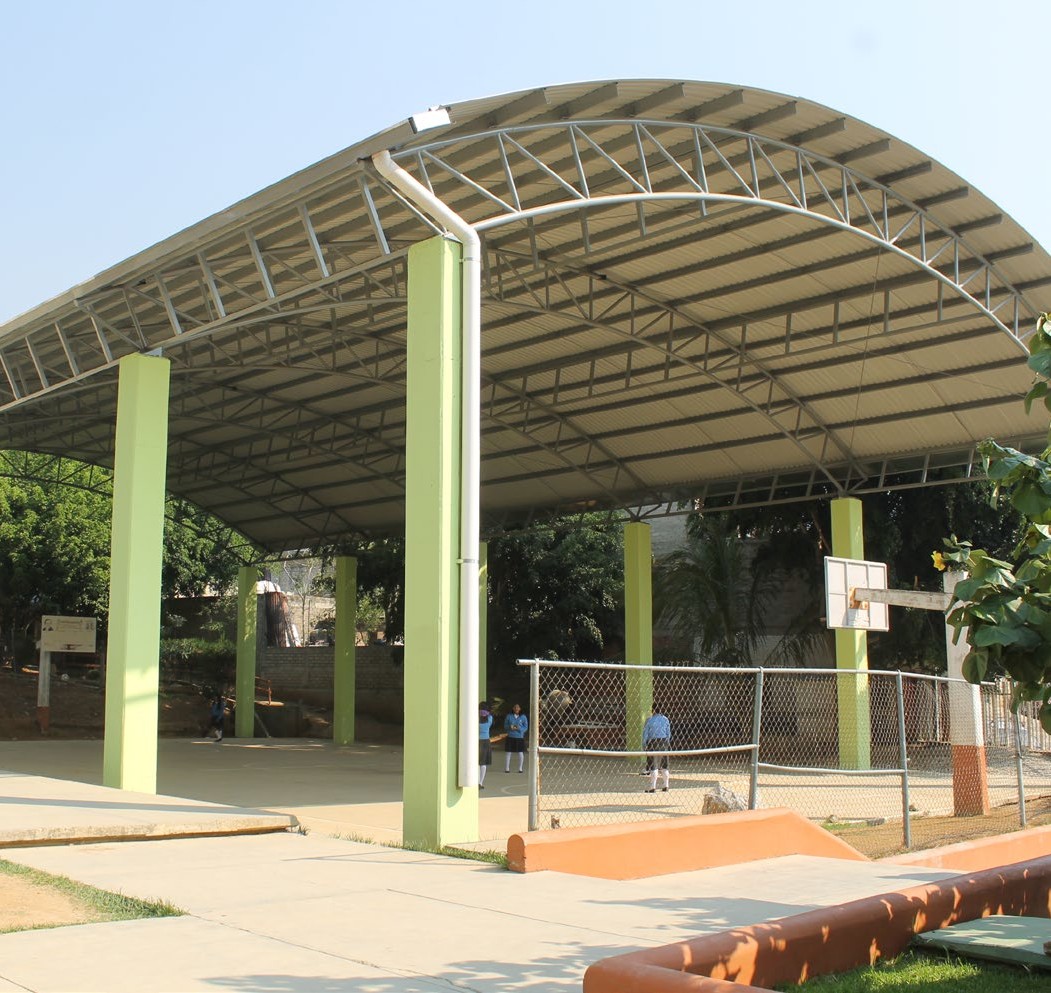 6.1. Estructura ProgramáticaComo resultado de la revisión de la estructura pro- gramática recibida de la Administración anterior y del análisis de las necesidades derivadas del nuevo PED, se procedió al ajuste, modificación, elimina- ción y creación de los programas, subprogramas,proyectos y actividades, dando como resultado fue una nueva Estructura Programática.Enseguida se presentan los Programas Presu- puestales alineados con los objetivos del PED a los que dan cobertura y que son la base de la nueva Estructura Programática Presupuestal. Además, se indican las Unidades Responsables del Gasto correspondientes a cada programa.Es importante resaltar que cada año esta Estructura Programática se someterá a revisión y se harán los ajustes a sus programas, subprogra- mas y actividades, con fundamento en las eva- luaciones de diseño y desempeño realizadas, al tratarse de instrumentos dinámicos susceptibles de mejora continua.El Sector Educación cubre 12 objetivos del PED, los cuales son atendidos actualmente por 13 Programas Presupuestales.Plan Estratégico Sectorial EducaciónUnidades Responsables (UR):	546 Universidad de la Sierra SurPlan Estratégico Sectorial Educación	Plan Estratégico Sectorial EducaciónMarco de Resultadoson la finalidad de verificar el avance en el cum- plimiento de los objetivos y metas de este plan,se ofrece a continuación una matriz con los indica- dores clave para medir el desempeño del sector en función del enfoque establecido en el PED y de las estrategias y acciones definidas en los programas sectoriales. Dichos indicadores son de impacto,resultado y producto, de modo que cubran los ni- veles estratégicos y de gestión. Además, cada in- dicador tiene asignadas metas anuales, las cuales son de carácter indicativo y susceptibles de ajustes, derivados tanto de las evaluaciones y disposición presupuestal, como de la incidencia de factores externos no previsibles o difícilmente controlables.ImpactosPlan Estratégico Sectorial EducaciónResultados:	Productos:Proyecciones de la Secretaría de Educación Pública (SEP).Información del Instituto Oaxaqueño Constructor de Infraestructura Física Educativa (IOCIFED).Productos:Productos:Seguimiento y EvaluaciónProyecciones de la Secretaría de Educación Pública (SEP).Información del Instituto Oaxaqueño Constructor de Infraestructura Física Educativa (IOCIFED).Información de la Secretaría de DEsarrollo Social y Humano (SEDESOH).Comentario: El Convenio de Coordinación Federación-Estado concluyó el 30 de noviembre del 2018 y la continuación del programa depende de la renovación del Convenio y las nuevas reglas de operación del programa.n alineación y fortalecimiento del modelo de implementación del Sistema de Evaluación del Desempeño establecido en el Plan Estatal de Desarrollo 2016-2022, el monitoreo y la evalua- ción de este Plan Estratégico Sectorial se realizará a través de la información derivada de las etapas de Planeación, Programación y Presupuestación, asimismo, de los componentes transversales de Fortalecimiento Normativo y Metodológico, Homologación y Vinculación de los Sistemas de Información y el fortalecimiento del desarrollo de la capacidad institucional, como se muestran en elsiguiente esquema.MonitoreoCon el fin de verificar el avance en el cumplimiento de los objetivos y estrategias sectoriales, las depen- dencias ejecutoras del Sector darán seguimiento al comportamiento de los indicadores establecidos en el Marco de Resultados, en coordinación con la Instancia Técnica de Evaluación y la Secretaría de Finanzas en el ámbito de sus competencias , siendoesta última la institución competente para realizar los ajustes presupuestales que se requieran.Las dependencias responsables del Sector establecerán las estrategias necesarias para la generación y sistematización de la información estadística y geográfica oportuna, de fácil acceso y disponible, así como su armonización y articula- ción con el Sistema Integral de Evaluación del Des- empeño del Plan Estatal de Desarrollo 2016-2022 (SIED-PED) y al Sistema Estatal de Finanzas Públicas de Oaxaca (SEFIP).Más adelante, como resultado de las metas alcan- zadas, en el marco de las sesiones del Subcomité Sec-torial se realizarán análisis conjuntos, los cuales ten- drán el objetivo de revisar los hallazgos de la gestión, identificar las necesidades de coordinación, logística o metodologías durante el ejercicio presupuestal, los cuales estarán orientados a la mejora continua.Cabe decir que la información y los análisis derivados del seguimiento sectorial serán el principal insumo del informe de gobierno que elC. Gobernador del Estado debe rendir al Honorable Congreso del Estado anualmente.EvaluaciónCon el objetivo de mejorar el diseño y los resul- tados de las políticas sectoriales, la Instancia Téc- nica de Evaluación (ITE), mediante una valoración objetiva causal entre la intervención sectorial y sus efectos, y teniendo como base los principios de verificación del grado de cumplimiento de objetivos y metas, podrá realizar por sí misma o a través de terceros, evaluaciones a este Plan Sec- torial o a sus programas. Estas evaluaciones serán incluidas en el Programa Anual de Evaluación que la ITE está facultada para implementar, conforme con los Lineamientos Generales para el Monitoreo y Evaluación de los Programas Estatales del Poder Ejecutivo del Estado de Oaxaca vigentes.Los criterios para la priorización y selección de los planes o programas a evaluarse serán, entre otros: 1) El monto de los recursos públicos asigna- dos; 2) El tamaño, características y la situación de riesgo de la población objetivo; 3) La importancia estratégica para el Sector y sus vulnerabilidades; 4) El carácter innovador de las acciones; y 5) El poten- cial de réplica de las lecciones derivadas de la eva- luación.Las evaluaciones deberán ser públicas y entre- garse a la Secretaría de Finanzas, a la Coordinación General del COPLADE, a la dependencia coordina- dora del Sector y a las dependencias evaluadas, para la toma de decisiones presupuestales y de rediseño de las políticas públicas de que se trate.Por su parte, las dependencias evaluadas de- berán utilizar los resultados de los informes en cumplimiento del Mecanismo de Atención a los Aspectos Susceptibles de Mejora derivados de los informes y evaluaciones a los programas estatales. Con ello, las dependencias evaluadas identificarán, seleccionarán y priorizarán los Aspectos Suscepti- bles de Mejora, a efecto de establecer planes de trabajo orientados a la mejora del desempeño de los programas del Sector.Sistema Integral de Evaluación del Desempeño del Plan Estatal de Desarrollo 2016-2022 (SIED-PED)El Sistema Integral de Evaluación del Desempeño del Plan Estatal de Desarrollo 2016-2022 (SIED-PED) es una plataforma que integra la información del desempeño derivada del monitoreo y la evalua- ción, la cual servirá como insumo para la mejora de la gestión y toma de decisiones presupuestales. Mediante el SIED-PED se podrán monitorear los indicadores estratégicos del Sector. Éstos, a su vez se encuentran vinculados a los Indicadores de Ges- tión establecidos en las Matrices de Indicadores para Resultados de los programas presupuestales y proveen información sobre el avance del Plan Estratégico Sectorial (programas y subprogramas) por medio de la comparación de los avances logra-dos con respecto a las metas propuestas.En materia de evaluación, el SIED-PED pondrá a disposición los ejercicios de evaluación del sector, desde la emisión del Programa Anual de Evalua- ción hasta la formulación y seguimiento sobre la atención de los Aspectos Susceptibles de Mejora.Plan Estratégico Sectorial EducaciónSiglas y abreviaturasAgenda 2030 Plan de acción mundial a favor de las personas que tiene por objeto asegurar elprogreso social y económico sostenible en todo el mundo y fortalecer la paz universal dentro de un concepto más amplio de la libertad.ASCTI Apropiación Social de la Ciencia, Tecno- logía e InnovaciónBIC Bachillerato Integral Comunitario BID Banco Interamericano de Desarrollo CAM Centros de Atención MúltipleCBTA Centro de Bachillerato Tecnológico Agrope- cuarioCBTIS Centro de Bachillerato Tecnológico, Indus- trial y de ServiciosCEB Centro de Estudios de Bachillerato CECFOR Centro de Educación y Capacitación ForestalCECyTEO Colegio de Estudios Científicos y Tecno- lógicos de OaxacaCEDART Centro de Educación Artística CENTROGEO Centro de Investigación en Ciencias de Información GeoespacialCEPAL Comisión Económica para América Latina y el CaribeCETIS Centro de Estudios Tecnológicos y de ServiciosCETMAR Centro de Estudios Tecnológicos del Mar CGEMSySCyT Coordinación General de Educación Media Superior y Superior, Ciencia y Tecnología CIAD Centro de Investigación en Alimentación y DesarrolloCIATEJ Centro de Investigación y Asistencia en Tecnología y Diseño del Estado de Jalisco CICY Centro de Investigación Científica de YucatánCMO Casa Matemática OaxacaCOBAO Colegio de Bachilleres del Estado de OaxacaCOCITEI Consejo Oaxaqueño de Ciencia, Tecno- logía e InnovaciónCOGNITIVO Consultoría en Gestión de Negocios, Intervención Tecnológica e Incubación de los Valles de OaxacaCONACyT Consejo Nacional de Ciencia y Tecnología CONAFEConsejo Nacional de Fomento Educativo CONAFOR Comisión Nacional ForestalCONALEP Colegio Nacional de Educación Profe- sional TécnicaCONAPO Consejo Nacional de Población CONEVAL Consejo Nacional de Evaluación dela Política de Desarrollo SocialCONRICyT Consorcio Nacional de Recursos de Información Científica y Tecnológica COPLADE Comité Estatal de Planeación para el Desarrollo de OaxacaCPEUM Constitución Política de los Estados Unidos MexicanosCSEIIO Colegio Superior para la Educación Inte- gral Intercultural de OaxacaCTA Comité Técnico y de AdministraciónCTI Ciencia, la Tecnología y la InnovaciónDDPR Despacho de Desarrollo para Productores RuralesDGB Dirección General del Bachillerato DGECyTM Dirección General de Educación Cientí- fica y Tecnológica del MarDGETI Dirección General de Educación Tecnoló- gica IndustrialDGTA Dirección General de Educación Tecnoló- gica AgropecuariaEMS Educación Media SuperiorEMSaD Educación Media Superior a Distancia ENPECyT Encuesta para Medir la Percepción Pública de la Ciencia y la TecnologíaES Educación SuperiorFCCyT Foro Consultivo Científico y Tecnológico FOMIX Fondo Mixto CONACyT- Gobierno del Estado de OaxacaFORDECyT Fomento Regional para el Desarrollo Científico, Tecnológico y de InnovaciónGIDE Gasto de Investigación Científica y Desa- rrollo ExperimentalIEBO Instituto de Estudios de Bachillerato de OaxacaIEEA Instituto Estatal de Educación para AdultosIEEPCO Instituto Estatal Electoral y de Participa-Plan Estratégico Sectorial Educaciónción Ciudadana de OaxacaIEEPO Instituto de Educación Pública de OaxacaIES Instituciones de Educación SuperiorIMCO Instituto Mexicano para la CompetitividadINBA Instituto Nacional de Bellas Artes INEDEO Incubadora de Negocios y Desarrollo EmpresarialINEE Instituto Nacional para la Evaluación de la EducaciónINEGI Instituto Nacional de Estadística y Geografía IOCIFED Instituto Oaxaqueño de Infraestructura Física EducativaIODEMCInstituto Oaxaqueño del Emprendedor y de la CompetitividadITE Instancia Técnica de Evaluación LeCyTEO Ley de Ciencia y Tecnología para el Estado de OaxacaLEELSO Ley de Educación para el Estado Libre y Soberado de OaxacaLEP Ley Estatal de Planeación MCC Marco Curricular Común mdp Millones de pesosMIR Matriz de Indicadores para ResultadosMML Metodología del Marco LógicoN/A No AplicaNNA Niñas, niños y adolescentesNo. NúmeroODS Objetivos de Desarrollo Sostenible ONU Organización de las Naciones Unidas Pari Passu En igualdad de proporcionesPBC-SiNEMS Padrón de Buena Calidad del Sis- tema Nacional de Educación Media Superior PEA Población Económicamente ActivaPECITI Programa Especial de Ciencia, Tecnología e InnovaciónPED Plan Estatal de DesarrolloPEI Programa de Estímulos a la InnovaciónPES Planes Estratégicos SectorialesPIB Producto Interno BrutoPLANEA Plan Nacional para la Evaluación de losPlan Estratégico Sectorial EducaciónAprendizajesPND Plan Nacional de DesarrolloPNPC Programa Nacional de Posgrados de CalidadPREFECO Preparatorias Federales por Cooperación RENIECyT Registro Nacional de Instituciones y Empresas Científicas y TecnológicasRIEMS Reforma Integral de la Educación Media SuperiorSEDESOL Secretaría de Desarrollo SocialSEE Sistema Educativo EstatalSEFIP Sistema Estatal de Finanzas Públicas de OaxacaSEP Secretaría de Educación PúblicaSHCP Secretaría de Hacienda y Crédito Público SIED Sistema Integral de Evaluación del Desem- peñoSNI Sistema Nacional de InvestigadoresSNB Sistema Nacional de BachilleratoSNCT Semana Nacional de Ciencia y Tecnología SUNEO Sistema de Universidades Estatales de OaxacaTICs Tecnologías de la Información y la Comuni- caciónTSU Técnico Superior UniversitarioUABJO Universidad Autónoma “Benito Juárez” de OaxacaUNESCO Organización de las Naciones Unidas para la Educación, la Ciencia y la CulturaUPN Universidad Pedagógica NacionalURs Unidades ResponsablesUSAER Unidades de Apoyo a la Educación RegularUTM Universidad Tecnológica de la Mixteca UTVCO Universidad Tecnológica de los Valles Centrales de OaxacaZEE Zonas Económicas EspecialesFiguras y TablasFigura 1. Evolución de la dinámica demográfica en el estado de Oaxaca y su relación con el acceso a la Educación Básica.Figura 2. Porcentaje de localidades con acceso a los servicios educativos en Oaxaca.Figura 3. Porcentaje de reprobación y abandono escolar en Oaxaca.Figura 4. Porcentaje de eficiencia terminal y cober- tura en Oaxaca.Figura 5. Educación Media Superior en Oaxaca (2012-2013)-(2016-2017)*.Figura 6. Desempeño del alumnado de Educación Media Superior en la prueba PLANEA en Oaxaca, ciclo escolar 2014-2015.Figura 7. Evolución de la matrícula de Educación Superior en Oaxaca del ciclo escolar 2006-2007 al 2016-2017 (18 a 22 años).Figura 8. Comparativo de la tasa de abandono entre los ciclos 2010-2011 y 2016-2017.Figura 9. Becas a estudiantes de instituciones públicas de Educación Superior en Oaxaca, ciclos escolares 2010-2011 al 2016-2017.Figura 10. Personal docente de Educación Superior por tipo de contratación en Oaxaca, ciclo escolar 2016-2017.Figura 11. Personal docente de Educación Superior con categoría de Investigador en Oaxaca.Figura 12. Matrícula total de posgrado de los últimos seis ciclos escolares (2010-2017) en Oaxaca.Figura 13. Comparativo de posgrados registrados en el Programa Nacional de Posgrados de Calidad en Oaxaca.Figura 14. Distribución de las Instituciones de Edu- cación Superior por distrito y régimen en Oaxaca. Figura 15. Resultados generales del IMCO para Oaxaca, 2012 y 2014.Figura 16. Becarios CONACyT respecto del total de estudiantes de posgrado, 2012 a 2015.Figura 17. Programas de Posgrado en Oaxaca 2007- 2015, “Nodo Oaxaca”-CONACyT.Figura 18. Investigadores del SNI por cada 1,000 individuos que componen la PEA, 2011 a 2014.Figura 19. Concentrado del Anexo estadístico 2.11. Número y monto de estímulos recibidos por los miembros del SIN, periodo 2011-2016,Figura 20. Concentrado del Anexo estadístico 2.12. “Productos de investigación generados por insti- tución, por región”. Número de libros publicados en el periodo 2011-2016.Figura 21. Concentrado del Anexo estadístico2.12. “Productos de investigación generados por institución, por región”. Número de artículos publi- cados en el periodo 2011-2016.Tabla 1. Edades idóneas para cursar la Educación Básica, población en esas edades.Tabla 2. Distribución de estudiantes, docentes y escuelas de Educación Básica en Oaxaca.Tabla 3. Distribución de alumnos, docentes y escuelas en Educación Inicial.Tabla 4. Distribución regional de las Unidades de Educación Especial en el estado.Tabla 5. Total de estudiantes y docentes en los CAM y USAER en Oaxaca.Tabla 6. Total de alumnos de Educación Migrante por región beneficiada en Oaxaca.Tabla 7. Total de alumnas en situación de emba- razo que cuenta con beca por región.Tabla 8. Distribución de Escuelas de Educación Normal y UPN por región.Tabla 9. Matrícula por subsistema de la EMS en el estado de Oaxaca.Tabla 10. Reporte de Oficialización de la Estadística de la EMS. (Inicio de cursos 2016-2017).Tabla 11. Comparativo en absorción y cobertura de Educación Media Superior en Oaxaca, con respecto de la República Mexicana en los ciclos escolares 2015-2016 y 2016-2017*.Tabla 12. Becas otorgadas al Nivel de Educación Media Superior Oaxaca.Tabla 13. Docentes de EMS evaluados mediante el Servicio Profesional Docente.Tabla 14. Distribución de docentes de EMS por subsistema en Oaxaca.Plan Estratégico Sectorial EducaciónTabla 15. Número de municipios por grado de marginación atendidos por algún subsistema en Oaxaca.Tabla 16. Matrícula de Educación Superior en Oaxaca durante el ciclo escolar 2016-2017 por nivel educativo y modalidad.Tabla 17. Posgrados registrados en el Programa Nacional de Posgrados de Calidad de acuerdo con el grado y por nivel en Oaxaca.Tabla 18. Investigadores de Instituciones de Educa- ción Superior miembros del Sistema Nacional de Investigadores (SNI).Tabla 19. Infraestructura física de la Educación Superior en Oaxaca, ciclo escolar 2016-2017. Tabla 20. Infraestructura física (inmuebles) de Educación Superior en Oaxaca.Tabla 21. Comparativo de la matrícula de Educa- ción Superior por ciclo escolar, región y régimen. Tabla 22. Subíndices de Innovación de los sectores económicos de Oaxaca.Tabla 23. Becarios CONACyT respecto del total de estudiantes de posgrado en el estado de Oaxaca, 2012 a 2015.Tabla 24. Concentrado del anexo estadístico 2.10. “Número de becas a nivel Posgrado realizada según institución, por región, periodo 2011-2016” en Oaxaca.Tabla 25. Número de programas que pertenecen al Programa Nacional de Posgrados de Calidad del CONACyT en Oaxaca, 2010-2015.Tabla 26. Investigadores del SNI por cada 1,000 individuos que componen la PEA en Oaxaca, 2011 a 2014.Tabla 27. Concentrado del Anexo estadístico 2.11. Número y monto de estímulos recibidos por los miembros del SNI en Oaxaca, periodo 2011-2016. Tabla 28. Concentrado del Anexo estadístico 2.12. “Productos de investigación generados por insti- tución, por región”. Número de libros publicados en el periodo 2011-2016.Tabla 29. Concentrado del Anexo estadístico2.12. “Productos de investigación generados por institución, por región”. Número de artículos publi- cados en el periodo 2011-2016.Plan Estratégico Sectorial Educación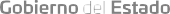 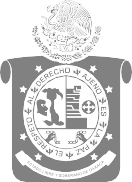 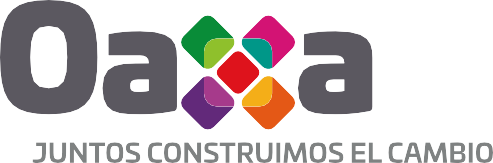 Educación BásicaEducación BásicaEducación BásicaPreescolarPrimariaSecundariaEdades idóneasEdades idóneasEdades idóneas3-5 años6-11 años12-14 añosPoblación 2015Población 2015Población 2015236,914477,979241,176RegiónNúmero de USAERNúmero de CAMCañada62Costa77Istmo259Mixteca106Papaloapan83Sierra Sur12Sierra Norte63Valles Centrales4217Total10549RegiónBecariasCosta5Istmo58Mixteca29Papaloapan7Sierra Norte47Sierra Sur66Valles Centrales229Total441Ciclo escolar 2016-2017Ciclo escolar 2016-2017Ciclo escolar 2016-2017Tipo de becaOrigenBeneficiariosAbandono escolarProbemsSEP6,14814,752Prácticas profesionalesSEP26BnedSEP109PoetaSEP20TransporteSEP18,478CapacitatSEP137EmprendedoresSEP21Policía FederalSEP8TalentoSEP30ProsperaSEDESOL73,130TOTAL	112,859TOTAL	112,859TOTAL	112,859Grado de marginaciónMunicipios atendidosTotal de municipiosMuy Alto95135Alto190291Medio4486Bajo3345Muy Bajo1113Total de municipios373570VariableCiclo EscolarCiclo EscolarCiclo EscolarCiclo EscolarCiclo EscolarCiclo EscolarCiclo EscolarCiclo EscolarCiclo EscolarCiclo EscolarVariable2007 - 20082008 - 20092009 - 20102010 - 20112011 - 20122012 - 20132013 - 20142014 - 20152015 - 20162016 - 2017Egresados de EMS31,19631,63832,31933,04633,98335,71635,39134,96437,47138,451Nuevos Ingresos ES14,04313,85014,29415,42316,57917,78917,48818,90719,55219,386Reingreso ES38,04638,10637,07837,75637,95740,68642,64244,72747,91149,034Matrícula Total ES52,08951,95651,37253,17954,53658,47560,13063,63467,46368,420Población de 18 - 22 años341,879344,996350,374357,236365,544371,961376,838379,706380,679380,803Cobertura15.2%15.1%14.7%14.9%14.9%15.7%16.0%16.8%17.7%18.0%Absorción45.0%43.8%44.2%46.7%48.8%49.8%49.4%54.1%52.2%50.4%Nivel EducativoEscolarizadoEscolarizadoEscolarizadoNo EscolarizadoNo EscolarizadoNo EscolarizadoNivel EducativoNuevoIngresoReingresoTotalNuevoIngresoReingresoTotalTécnico Superior Universitario7165251,241000Licenciatura18,06347,98666,0491,3083,9165,224Posgrado9771,2072,184434186620Total19,75649,71869,4741,7424,1025,8442012 - 20132,4172011 - 20122,3282010 - 20111,965AñoNivelNivelNivelNivelTotal%AñoCandidato123Total%2010805610137118%2017117175150299118%RégimenAulasTalleresLaboratoriosParticular93388105Pública1,35894308Total General2,291182413RégimenPropioRentadoPrestadoTotalAdaptadoConstruido para uso educativoTotalParticular3623463293463Pública650166105666Total general10123512939901292012posición2014posiciónGeneral31°31°Sistema de derecho confiable y objetivo18°24°Sociedad incluyente, preparada y sana30°30°Manejo sustentable del medio ambiente30°30°Sistema político estable y funcional31°28°Mercado de factores30°28°Economía estable32°32°Precursores25°31°Innovación de los sectores económicos32°32°Aprovechamiento de las relaciones internacionales25°21°Gobiernos eficientes y eficaces19°24°ValorValorComplejidad económica en sectores de innovación2,019.692,022.03Productividad total de los factores0.310.37Investigadores13.5914.46Patentes0.120.36Empresas e instituciones científicas y tecnológicas4.675.38Evolución de la certificación de los establecimientos con ISO 9001 y 1400152.0052.00Estado2012201320142015Oaxaca8911243143Grado201120122013201420152016Maestría9815151415Doctorado224444Especialidad000000Estancia Técnica000000Estado20102011201220132014Oaxaca0.110.120.130.150.15Año / Región201120112012201220132013201420142015201520162016Año / Región%Total%Total%Total%Total%Total%TotalCosta113713386231668168200Istmo0041313511251735615Papaloapan24812882281121146211102049Mixteca391293193261012611312632766Cañada31051541431321125Valles Centrales175782312462194301553790Sierra Norte5183102631542226Sierra Sur008231142938945513Total100332100297100395100438100523100244TEMA: EDUCACIÓN BÁSICATEMA: EDUCACIÓN BÁSICATEMA: EDUCACIÓN BÁSICATEMA: EDUCACIÓN BÁSICAObjetivo del PED 2016-2022Estrategias del PED 2016-2022Objetivos del PESEstrategias del PES1. Garantizar el derecho de las y los oaxaqueños a una Educación Básica inclusiva con equidad e igualdad de opor- tunidades para toda la población en edad escolar, incluyendola atención para educandos con ne- cesidades educativas especiales.Ampliar el acceso a los servicios de Educación Inicial y Educación Básica en el estado.Ofrecer atención educativa con pertinencia multicultural y lingüística en la entidad.1. Impulsar acciones para ampliar la cobertura de los servicios educativos con calidad, relevancia, equidad y pertinencia en escuelas de Educación Inicial, Básica y Especial.Racionalizar los recursos públicos existen- tes y reorientarlos hacia las acciones derivadas de la planeación ordenada de los servicios educativos.Mejorar los Sistemas de Información para la adecuada toma de decisiones.Ofrecer programas acordes con las necesi- dades presentadas en el estado.1. Garantizar el derecho de las y los oaxaqueños a una Educación Básica inclusiva con equidad e igualdad de opor- tunidades para toda la población en edad escolar, incluyendola atención para educandos con ne- cesidades educativas especiales.1.3. Fortalecer los servicios educativos de atención a las niñas y niños migrantes para garantizar su acceso, permanencia y el aprendi- zaje de los contenidos de los planes y programas de estudio vigentes.2. Contribuir a eliminar las barreras que limitan el acce- so, permanencia y conclusión de la Educación Básica de los niños, niñas y adolescentes del estado, sin distinciónde género, etnia, religión, condición social, económica o política.Asegurar condiciones de inclusión y equidad para el acceso y permanencia de la población más vulnerable al Sistema Educativo Estatal.Establecer estrategias y mecanismos tendientes a potencializar el desarrollo de los educandos que habitan en los pueblos indíge- nas con pleno respeto e identidad cultural.1.4. Facilitar el acceso y permanencia de laTEMA: EDUCACIÓN BÁSICATEMA: EDUCACIÓN BÁSICATEMA: EDUCACIÓN BÁSICATEMA: EDUCACIÓN BÁSICAObjetivo del PED 2016-2022Estrategias del PED 2016-2022Objetivos del PESEstrategias del PES5. Promover e incre- mentar la participa- ción de los actores involucrados en el quehacer educativo con corresponsabili- dad, transparencia y rendición de cuentas, a fin de favorecer una educación sólida e integral.Impulsar la participa- ción activa de los actores del Sistema Educativo en el ejercicio de su corresponsa- bilidad para el acompaña- miento a las escuelas.Impulsar una cultura de la transparencia y rendición de cuentas en el seno del Sistema Educativo Estatal.6. Cumplir con las políticas, normativas, lineamientos y procedimientos en el ejercicio del gasto público del Sistema Educativo Estatal.Cumplir con los lineamientos, mecanismos, procedimientos, criterios y políticas en materia de transparencia y acceso a la información pública emitidos por el Comité de Transparen- cia y Acceso a la Información Pública del Poder Ejecutivo del Estado.Aplicar las normas legales y administra- tivas vigentes en materia de administración de recursos financieros, humanos, recursos materiales y de servicios.Objetivo del PED 2016-2022Estrategias del PED 2016-2022Objetivos del PESEstrategias del PES1. Ampliar la cober- tura de la Educación Media Superior, favo- reciendo las zonas de mayor rezago educa- tivo y con atención a la diversidad cultural.Flexibilizar la oferta educativa a través de la diversificación de las moda- lidades educativas.Consolidar la infraes- tructura y equipamiento a través de una planeación y programación conjunta del Nivel Medio Superior.1. Ampliar la cobertura y mejorar el desempeño del nivel Medio Superior con eficiencia, pertinencia y relevancia.Construcción de espacios educativos en el Nivel Medio Superior.Reparación de espacios educativos en el Nivel Medio Superior.Equipamiento de espacios educativos en el Nivel Medio Superior.Servicios educativos para la cobertura proporcionados.1.5. Diseño e implementación de mecanismos para la planeación integral.Objetivo del PECITI 2014-2018Objetivo del PES1. Contribuir a que la inversión nacional en investigación científica y desarrollo tecnológico crezca anualmente y alcance el 1% del PIB.Contribuir al impulso del desarrollo tecnológico, científico y la innovación mediante el aprovechamiento productivo de las potencialidades de las distintas regiones del estado.Objetivos de Desarrollo Sostenible (Agenda 2030) De igual manera, el presente Plan Estratégico Sec- torial del subsector “Ciencia, Tecnología e Inno- vación” se apega a los Objetivos de DesarrolloSostenible (ODS) de la Agenda 2030 de la Organi- zación de las Naciones Unidas, como se muestra a continuación:Objetivos de Desarrollo Sostenible 2030 (ODS)Objetivo del Plan Estratégico Sectorial4b. Para 2020, aumentar sustancialmente a nivel mundial el número de becas disponibles para los países en desarrollo, en particular los países menos adelantados, los pequeños estados insulares en desarrollo y los países de África, para que sus estudiantes puedan matricularse en programas de estudios superiores, incluidos programas de formación profesional y programas técnicos, científicos, de ingeniería y de tecnología de la información y las comunicaciones, en países desarrollados y otros países en desarrollo.Contribuir al impulso del desarrollo tecnológico, científico y la innovación mediante el aprovechamiento productivo de las potencialidades de las distintas regiones del estado.106Secretaría de las Infraestructuras y el	547 Universidad del IstmoSecretaría de las Infraestructuras y el	547 Universidad del IstmoOrdenamiento Territorial Sustentable	548 Universidad del MarOrdenamiento Territorial Sustentable	548 Universidad del Mar111Secretaría de Desarrollo Social y Humano	549 Universidad del PapaloapanSecretaría de Desarrollo Social y Humano	549 Universidad del Papaloapan122Coordinación General de Educación Media	550 Universidad Tecnológica de la MixtecaCoordinación General de Educación Media	550 Universidad Tecnológica de la MixtecaSuperior y Superior, Ciencia y Tecnología	551	Universidad Tecnológica de la Sierra Sur deSuperior y Superior, Ciencia y Tecnología	551	Universidad Tecnológica de la Sierra Sur de506Colegio de Bachilleres del Estado de	OaxacaColegio de Bachilleres del Estado de	OaxacaOaxaca	552 Universidad Tecnológica de los VallesOaxaca	552 Universidad Tecnológica de los Valles507Colegio de Estudios Científicos y	CentralesColegio de Estudios Científicos y	CentralesTecnológicos del Estado de Oaxaca508Colegio Superior para la Educación IntegralEl instrumento base para documentar de formaIntercultural de Oaxacacompleta y actualizada este rubro es la Ficha514Comisión Estatal para la Planeación de lade Programa correspondiente a cada uno deEducación Superiorlos programas presupuestales. Estás Fichas se515Comisión Estatal para la Planeación y laencuentran publicadas para consulta en el apar-Programación de la Educación Mediatado “Cumplimiento al Artículo 37 Fracción I deSuperiorla Ley Estatal de Presupuesto y Responsabilidad519Consejo Oaxaqueño de Ciencia yHacendaria” de la página oficial de la SecretaríaTecnologíade Finanzas, ubicada en el sitio www.finanzas525Instituto de Estudios de Bachillerato deloaxaca.gob.mx/transparenciapresupuestaria/Estado de Oaxacamarco_programatico.html530Instituto Estatal de Educación para Adultos531Instituto Estatal de Educación Pública deOaxaca6.2. Marco Plurianual del Gasto con carácter532Instituto Oaxaqueño Constructor deindicativoInfraestructura Física Educativa535Instituto Tecnológico Superior de SanSe ha llevado a cabo una proyección sexenal de laMiguel el Grandeinversión pública del Sector, la cual tiene carácter536Instituto Tecnológico Superior deindicativo pues depende de condiciones sociales,Teposcolulapolíticas, económicas, financieras y presupuestales538NOVAUNIVERSITASfuturas, tanto del ámbito local y nacional como542Universidad de Chalcatongointernacional, que difícilmente puede anticiparse543Universidad de la Cañadacon certeza. Se presenta a continuación dicha pro-544Universidad de la Costayección desglosada por año, sabiendo que estará545Universidad de la Sierra Juárezsometida a ajustes ulteriores.Sector /Año20182019202020212022Sector: Educación$934,100,670.31$938,771,173.66$943,465,029.53$948,182,354.67$952,923,266.45INDICADOR20172018METAS ANUALES2019	2020METAS ANUALES2019	202020212022Educación básicaEducación básicaEducación básicaEducación básicaEducación básicaEducación básicaEducación básicaCobertura en educación básica (1)101.9 %101.9 %102.4 %102.8 % 102.9 %102.8 % 102.9 %102.8 %Eficiencia terminal primaria (1)94.5 %95.4 %99.5 %96.9 %97.0 %96.7 %Eficiencia terminal secundaria (1)87.5 %88.1 %88.7 %89.2 %89.8 %90.3 %Grado promedio de escolaridad (1)7.6 %7.7 %7.8 %7.9 %8.0 %8.1 %Índice de deserción escolar (primaria) (1)0.8 %0.7 %0.7 %0.6 %0.6 %0.6 %Educación Media SuperiorEducación Media SuperiorEducación Media SuperiorEducación Media SuperiorEducación Media SuperiorEducación Media SuperiorEducación Media SuperiorCobertura en educación media superior64.03%69.3%168.17%69.07%70.80%72.63%Eficiencia terminal media superior68.29%68.10%68.71%68.95%69.23%69.49%Abandono escolar media superior12.7%12.4%11.7%11%10.45%10.2%Educación SuperiorEducación SuperiorEducación SuperiorEducación SuperiorEducación SuperiorEducación SuperiorEducación SuperiorCobertura en educación superior18.75%18.62%19.23%19.86%20.53%21.19%Deserción escolar superior9.20%9.20%9.20%9.10%9.10%9.10%Ciencia, Tecnología e InnovaciónCiencia, Tecnología e InnovaciónCiencia, Tecnología e InnovaciónCiencia, Tecnología e InnovaciónCiencia, Tecnología e InnovaciónCiencia, Tecnología e InnovaciónCiencia, Tecnología e InnovaciónSubíndice de innovación de los sectores económicos. Índice de14.4614.4614.4614.4614.4614.46Competitividad Estatal. Variables: Investigadores patentes0.360.360.360.360.360.36INDICADOR20172018METAS ANUALES 2019	2020METAS ANUALES 2019	202020212022Educación BásicaEducación BásicaEducación BásicaEducación BásicaEducación BásicaEducación BásicaEducación BásicaTasa neta de escolarización preescolar (1)86.1 %87.0 %87.8 %88.5 %89.3 %90.0 %Porcentaje de número de alumnos aprobados de nivel primaria (1)98.3 %98.4 %98.4 %98.5 %98.6 %98.6 %Porcentaje de número de alumnos aprobados de nivel secundaria (1)93.1 %93.3 %93.6 %93.8 %94.0 %94.2 %Porcentaje de personal docente y directivo de educación básica que accede y concluye a programas de formación continua y desarrollo profesional100 %100 %100 %100 %100 %100 %Porcentaje de avance del desempeño del gasto ejercido del FONE100 %100 %100 %100 %100 %100 %Porcentaje de egresados del nivel preescolar (1)100 %100 %100 %100 %100 %100 %Porcentaje de egresados del nivel primaria (1)15.9 %16.1 %16.1 %16.2 %16.2 %16.2 %Porcentaje de egresados del nivel secundaria (1)30.6 %30.2 %30.1 %30.9 %31.1 %31.4 %Porcentaje de escuelas públicas de educación básica con infraestructura mejorada (2)40 %37 %N/DN/DN/DN/DEducación Media SuperiorEducación Media SuperiorEducación Media SuperiorEducación Media SuperiorEducación Media SuperiorEducación Media SuperiorEducación Media SuperiorPorcentaje (acumulado) de profesores evaluados en el servicio profesional docente9.1111.1715.6020.0424.4728.91Educación SuperiorEducación SuperiorEducación SuperiorEducación SuperiorEducación SuperiorEducación SuperiorEducación SuperiorTasa de absorción de licenciatura52.30%53.12%53.91%54.66%55.38%56.06%Tasa de variación de proyectos de vinculación aplicados014.66%6.32%6.58%7.49%7.20%INDICADOR20172018METAS ANUALES 2019	2020METAS ANUALES 2019	202020212022Educación BásicaEducación BásicaEducación BásicaEducación BásicaEducación BásicaEducación BásicaEducación BásicaNúmero de alumnos atendidos de educación preescolar (1)202,961204,625205,552206,392207,120207,755Número de alumnos atendidos de educación primaria (1)529,113525,416521,520517,323513,218509,162Número de alumnos atendidos de educación secundaria (1)231,580233,226235,851238,194237,797236,764Formación continua de los docentes y directivos de educación básica realizadas (docentes capacitados)15,32612,52512,52512,52512,52512,525Sistemas educativos estatales vigilantes y transparen- tes implementados (reportes de la cuenta pública)444444SeguimientoSeguimientoEvaluaciónEvaluación